ИНСТРУКЦИЯ по работе в облачном хранилище (Гугл-Диск) ВАЖНО: чтобы пользоваться этим облачным хранилищем, надо иметь активированный аккаунт Google.com Шаг 1. Как зарегистрировать аккаунт? Для этого переходим по ссылке https://myaccount.google.com В правом верхнем углу жмем на синюю надпись «Создать аккаунт»  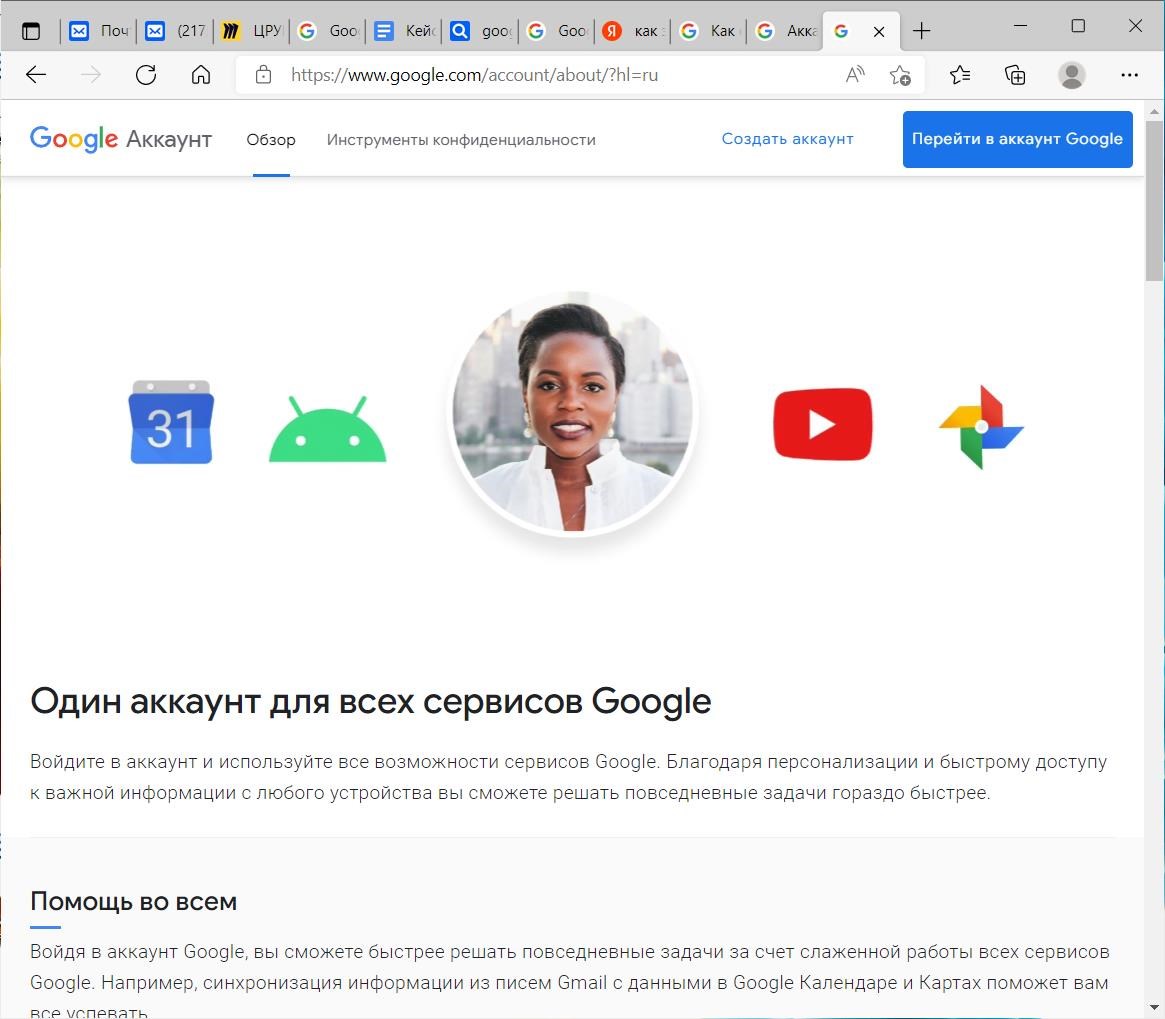 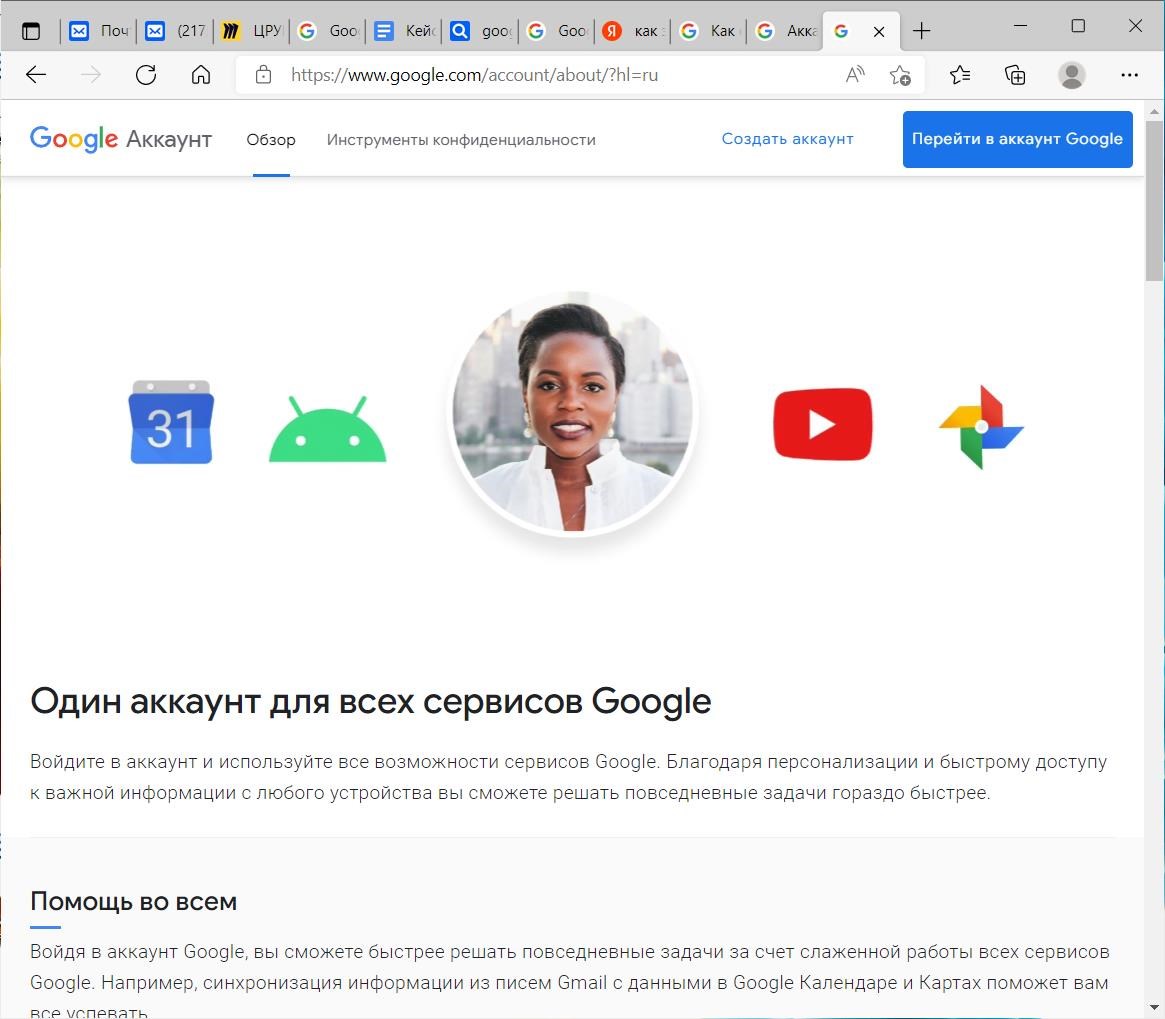 Вводим все необходимые данные и нажимаем синюю надпись «Войти» 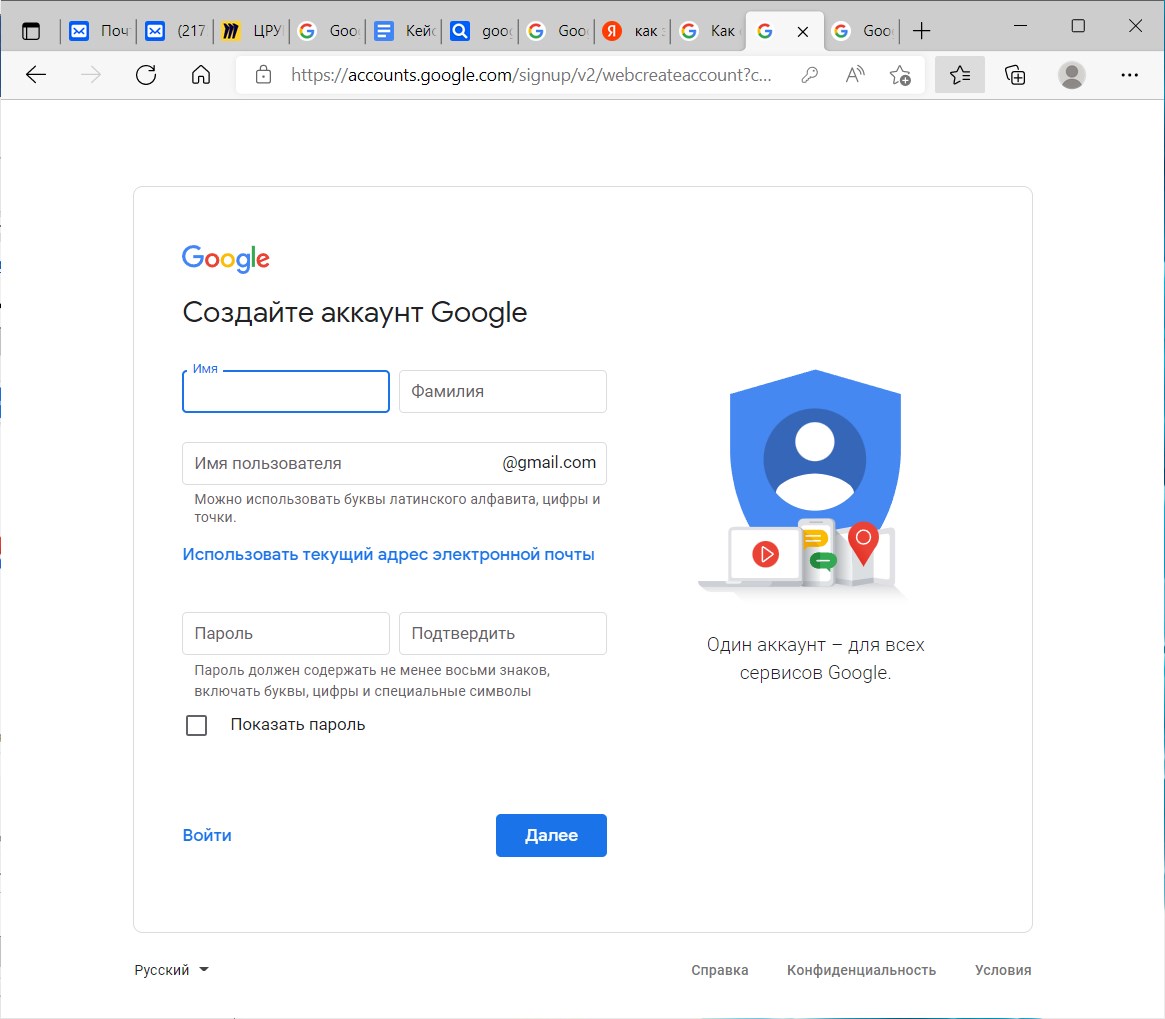 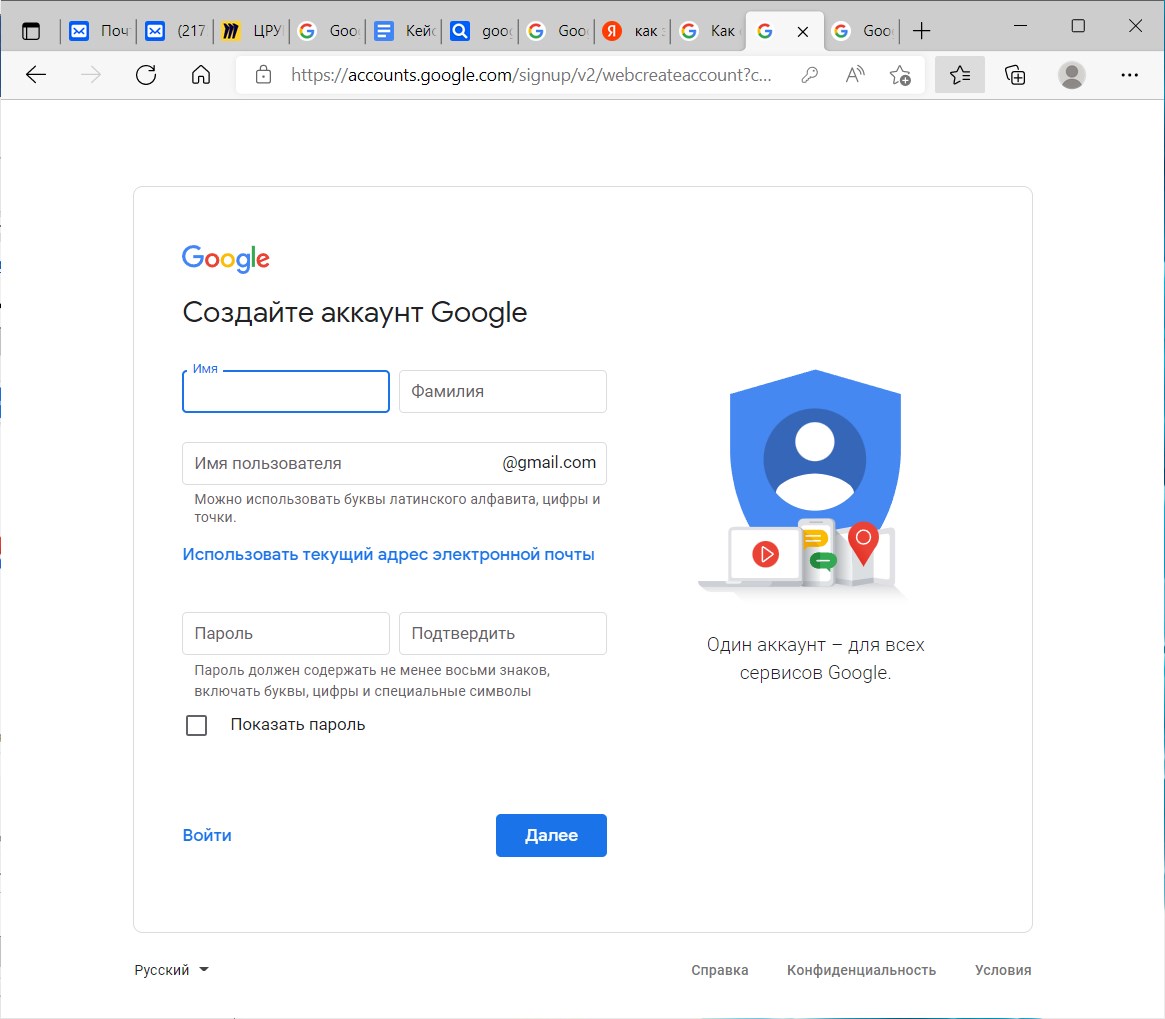 Поздравляем! Ваш аккаунт создан! Шаг 2. Как зайти в свой аккаунт с компьютера?  В любой поисковой системе в адресной строке или строке поиска пишем Google.com 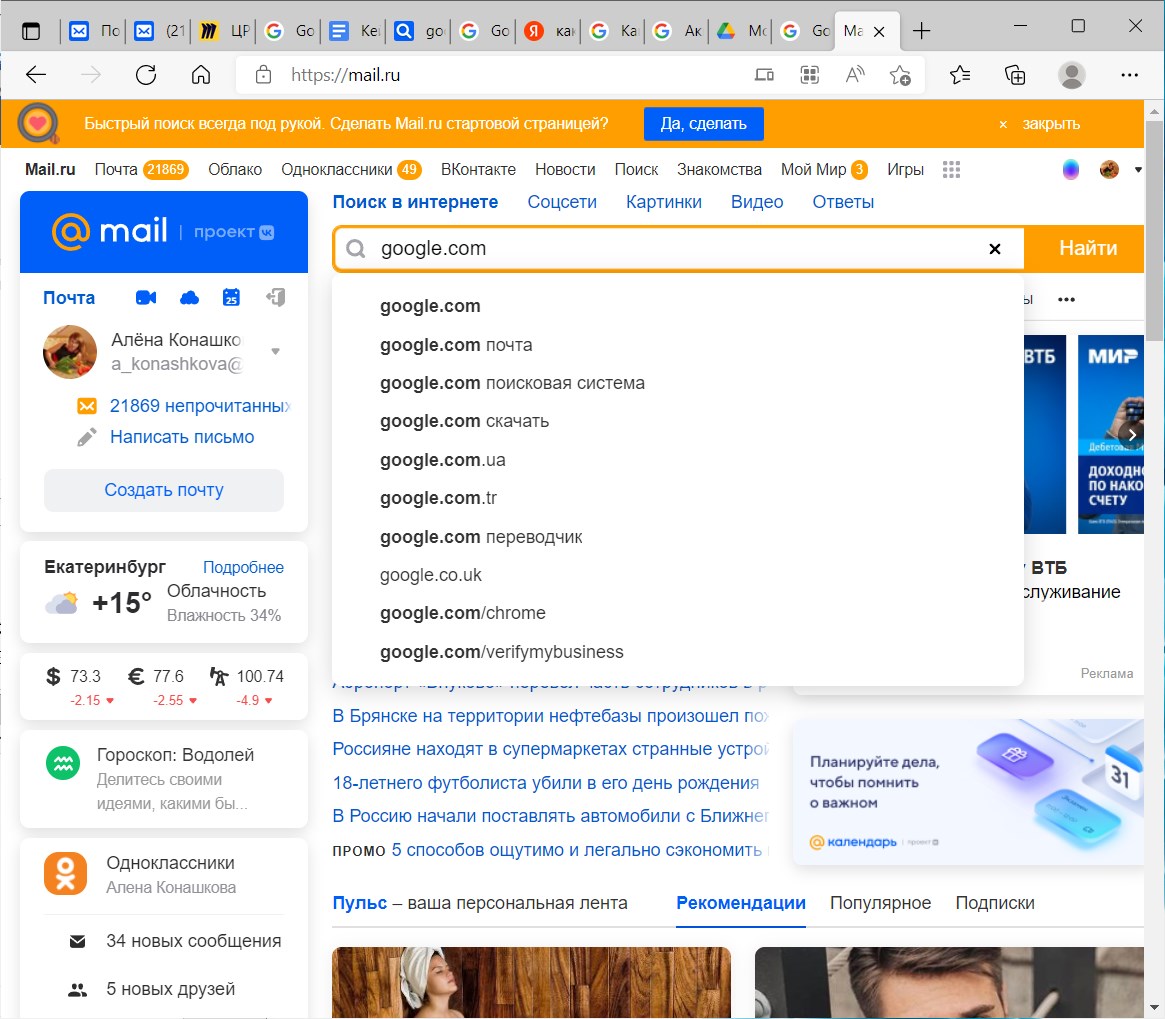 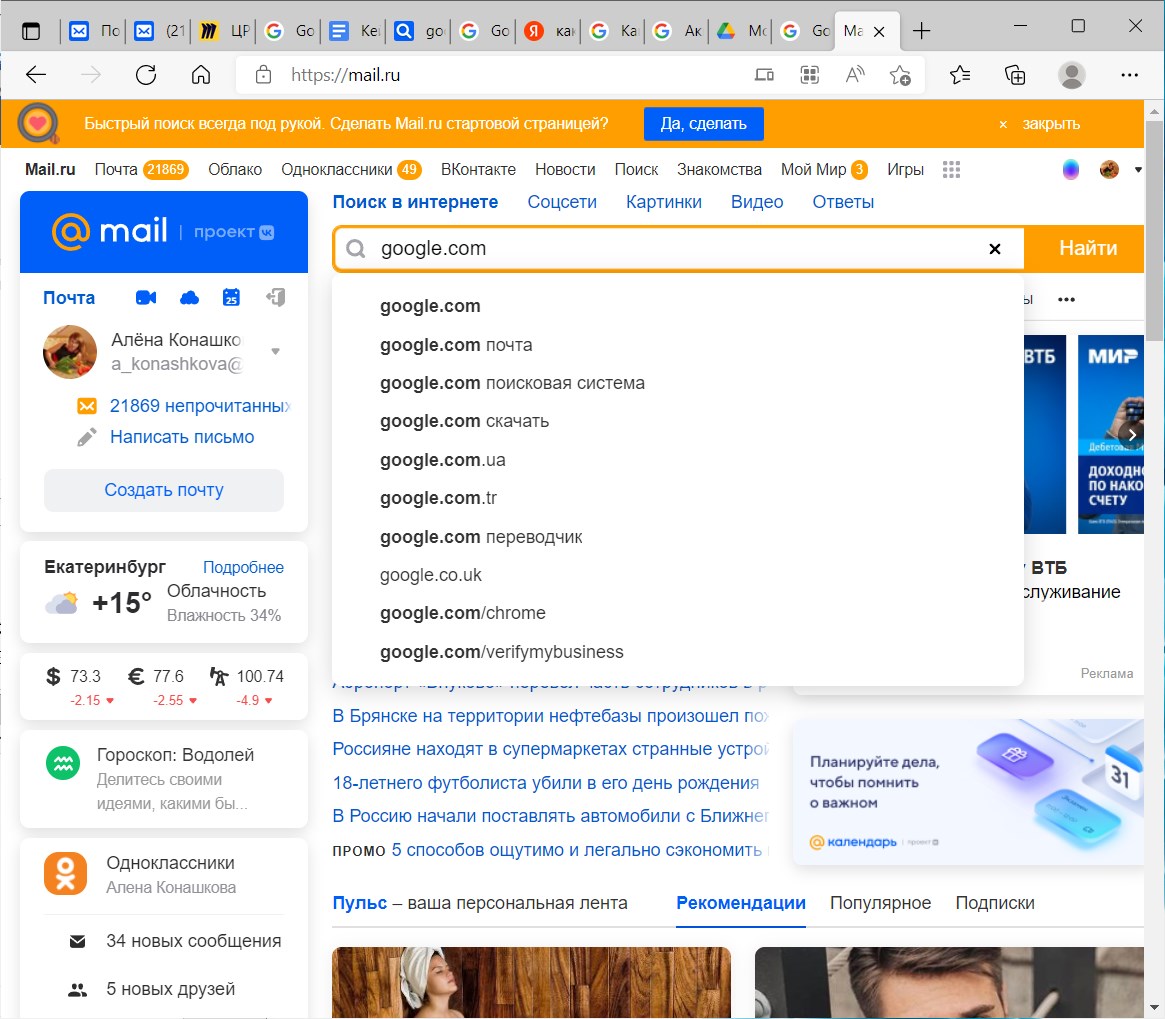 Переходим по ссылке…  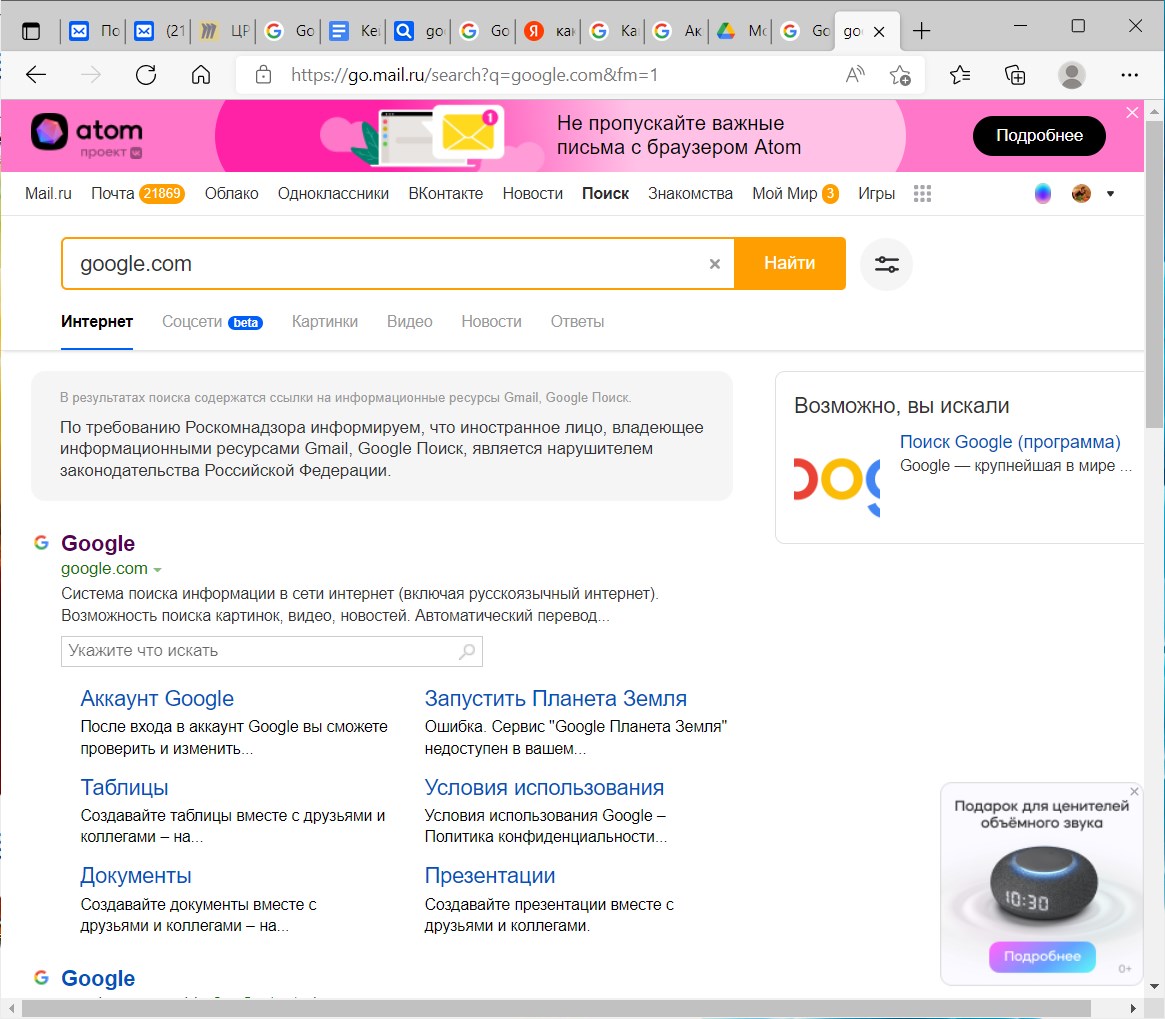 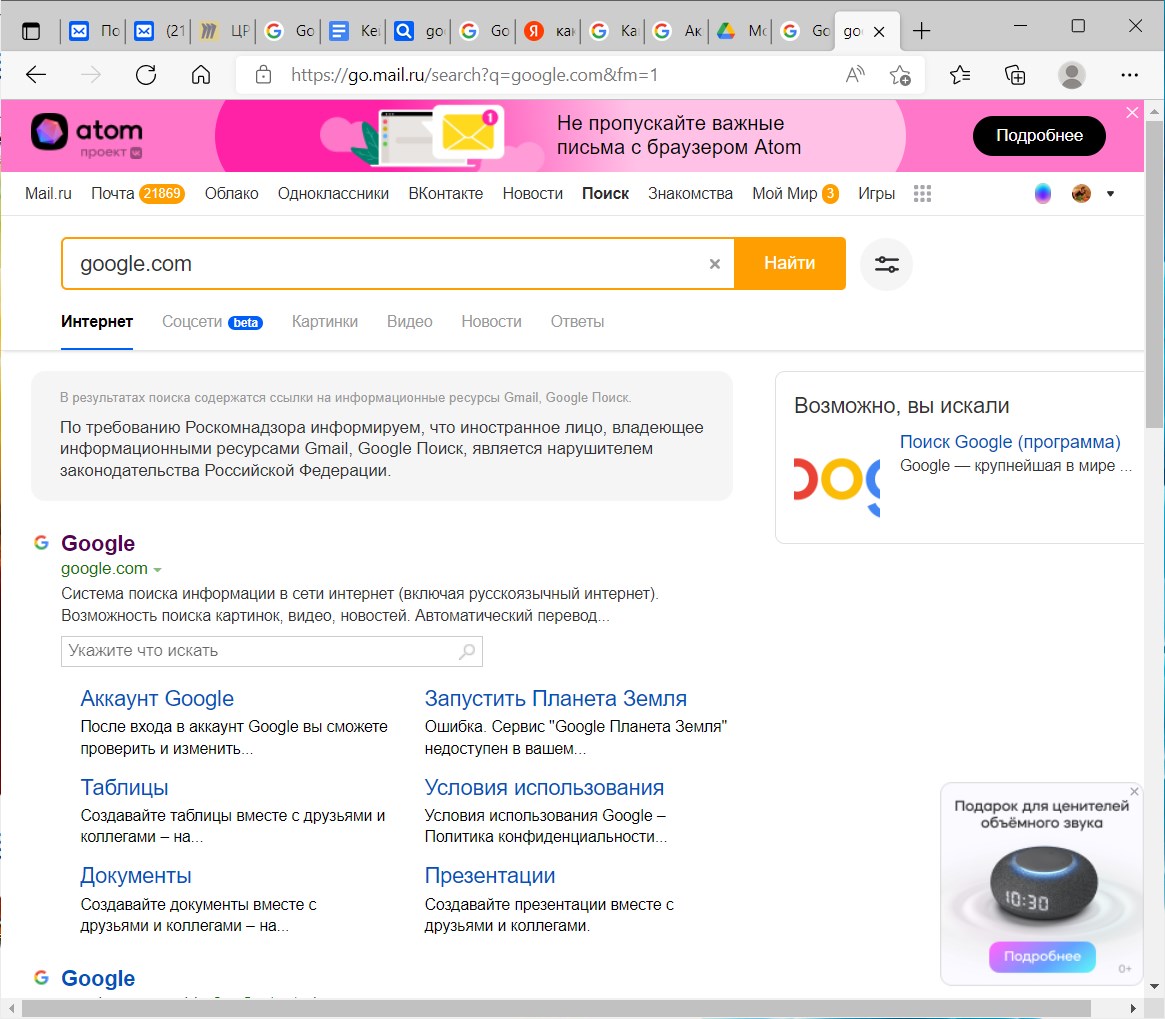 Открывается стартовая страница Google 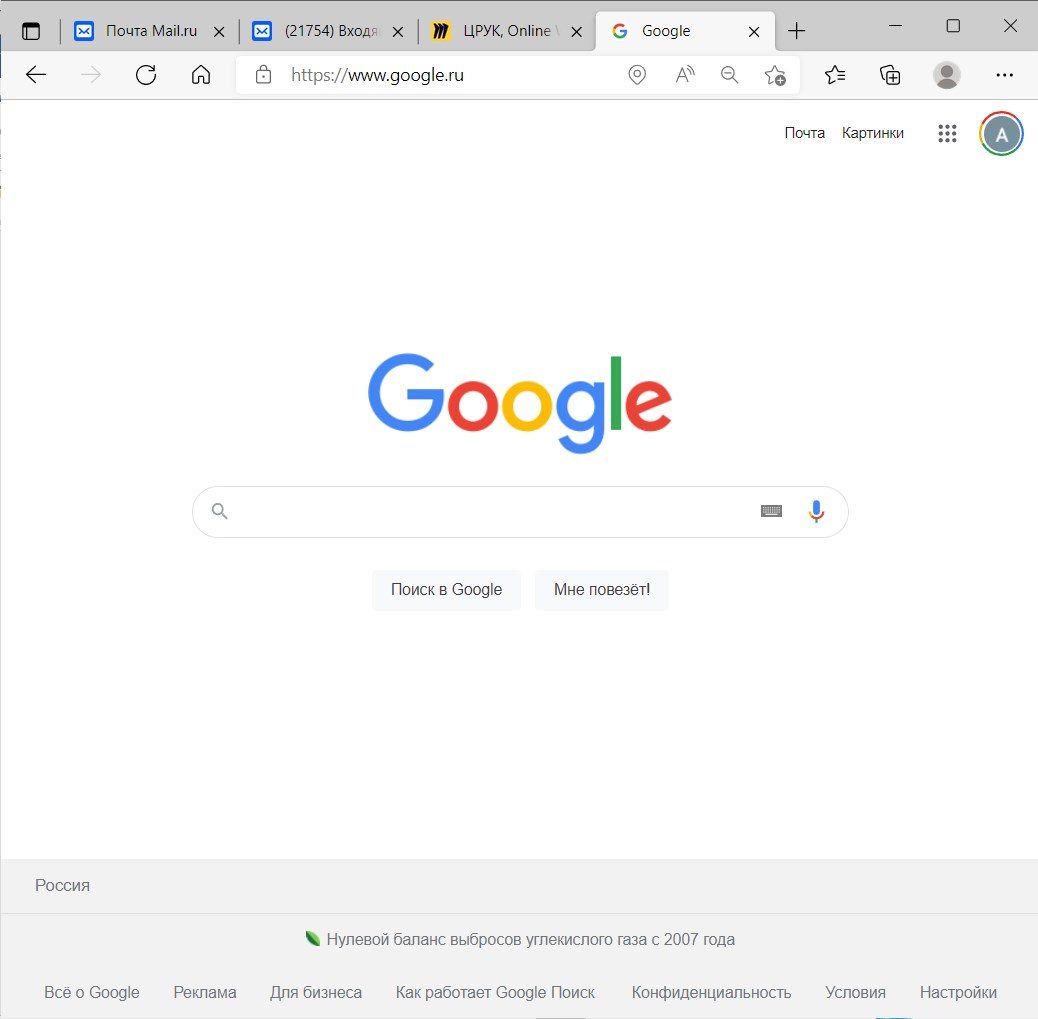 Шаг 3. Как зайти в свой Google-диск? Щелкнуть на квадрат из точек в правом верхнем углу 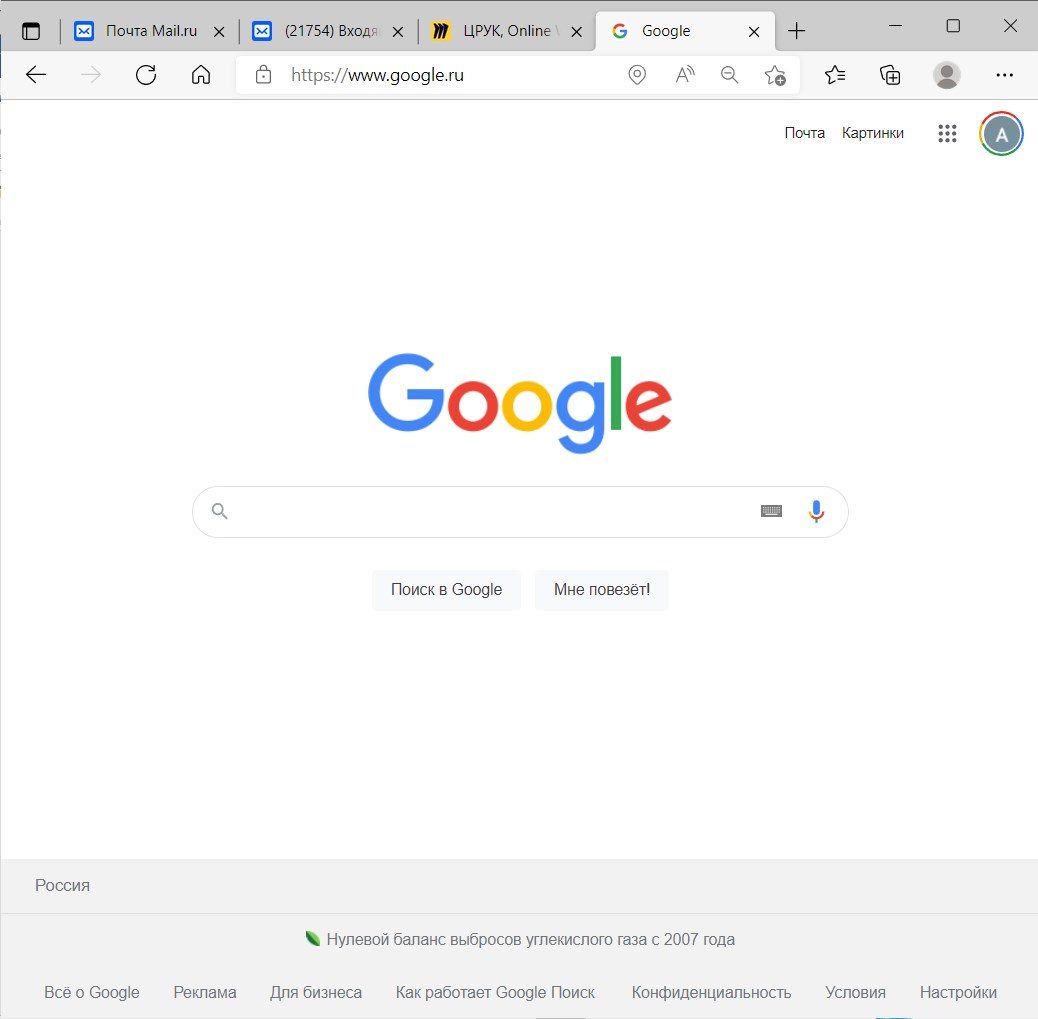 Выбрать в открывшемся меню «Диск» 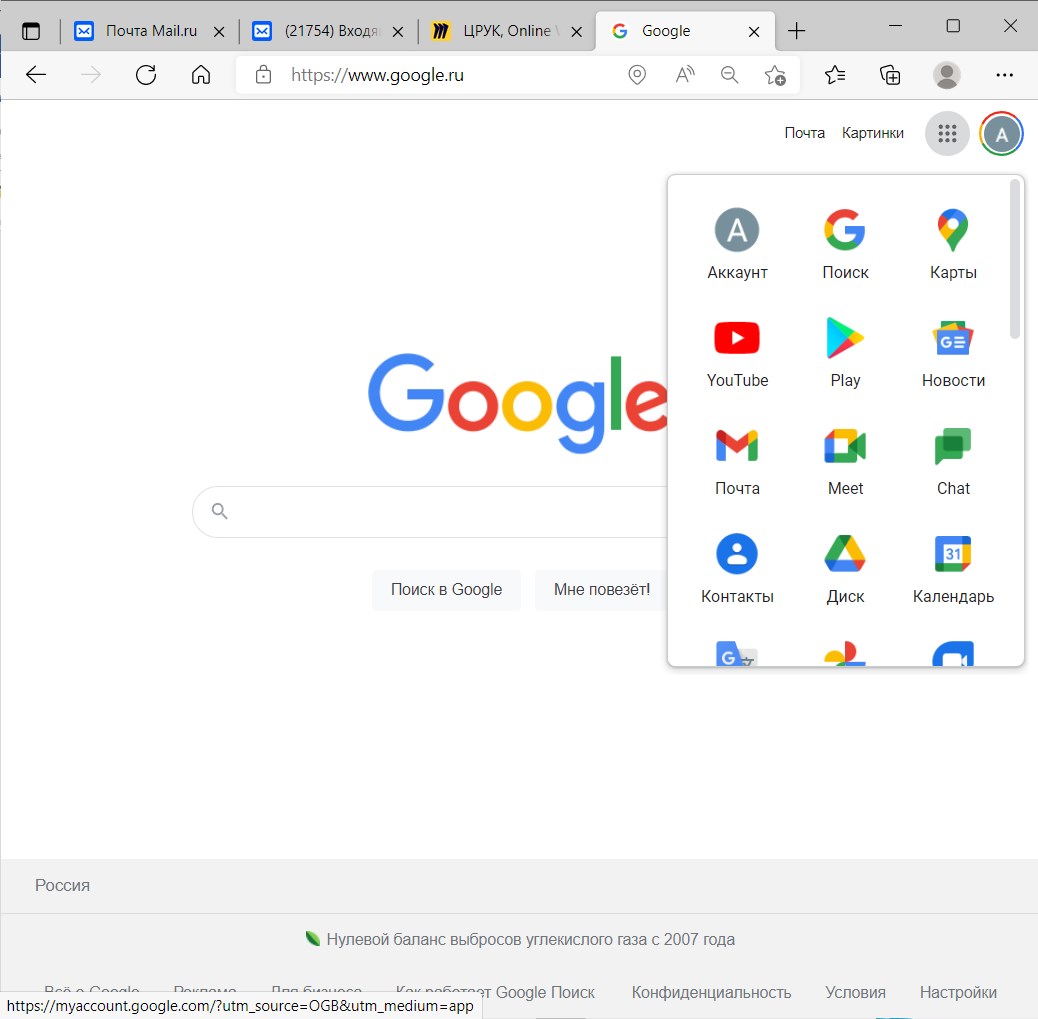 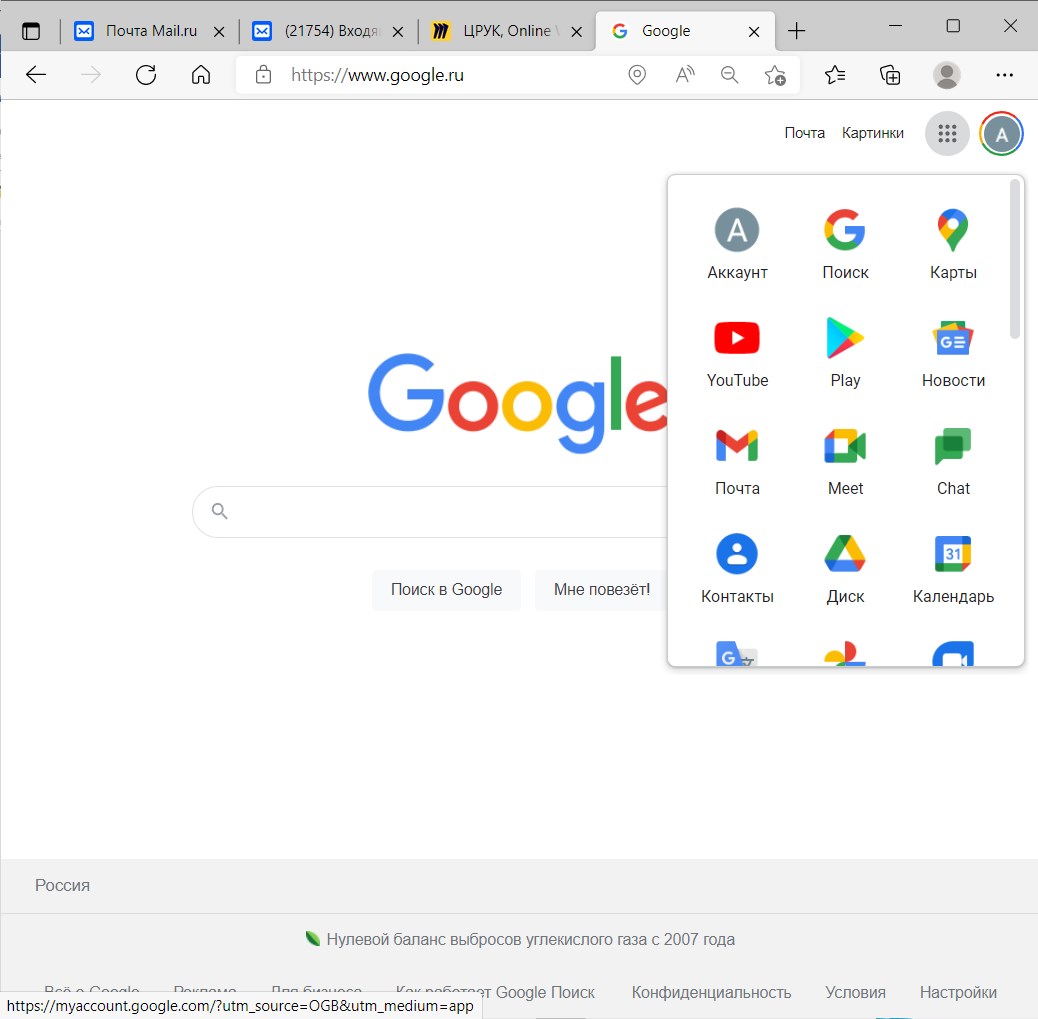 Поздравляем! Вы находитесь в своем облачном диске Внутреннее пространство диска выглядит так. В нем есть активные документы (те, которые вы открывали или редактировали недавно) и тематические папки 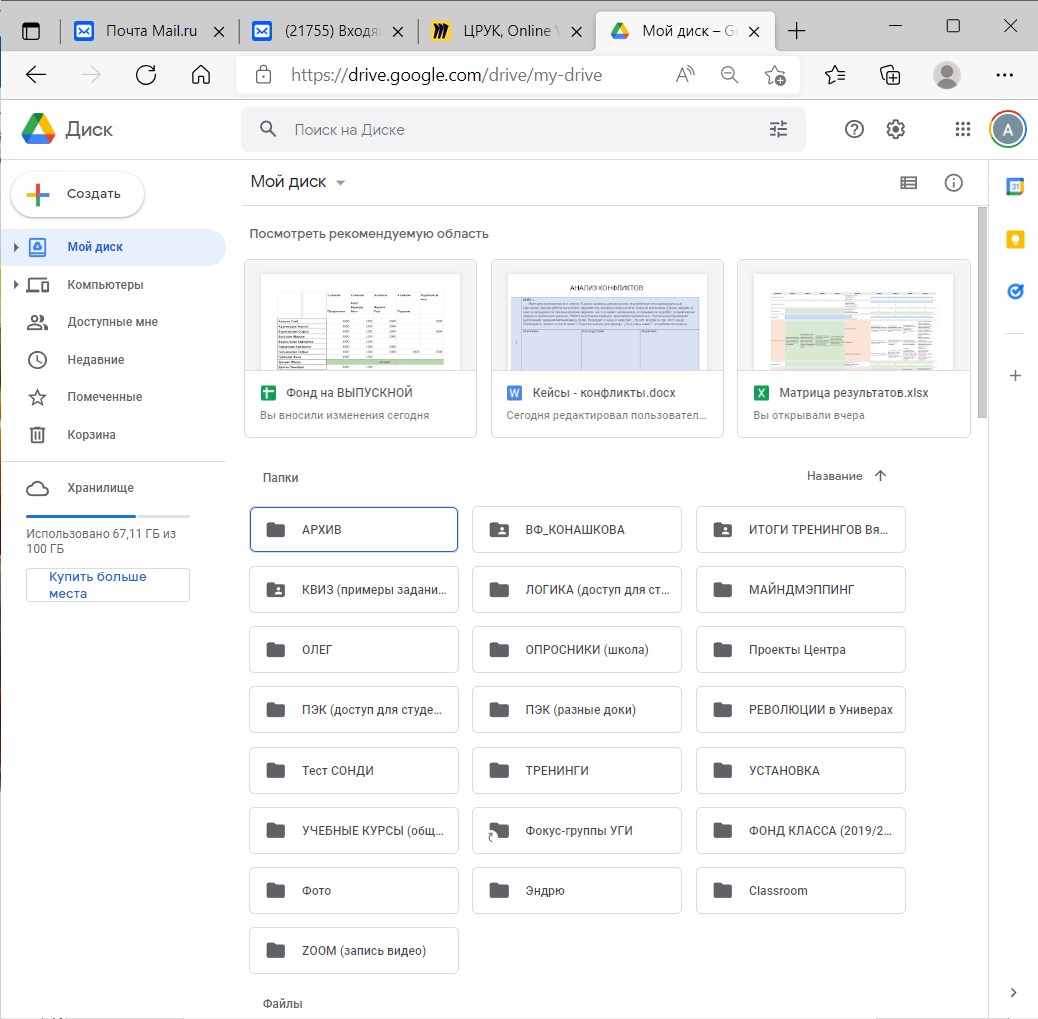 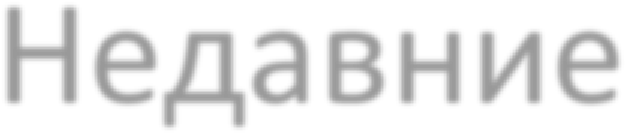 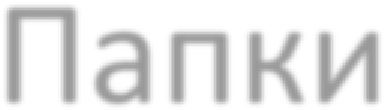 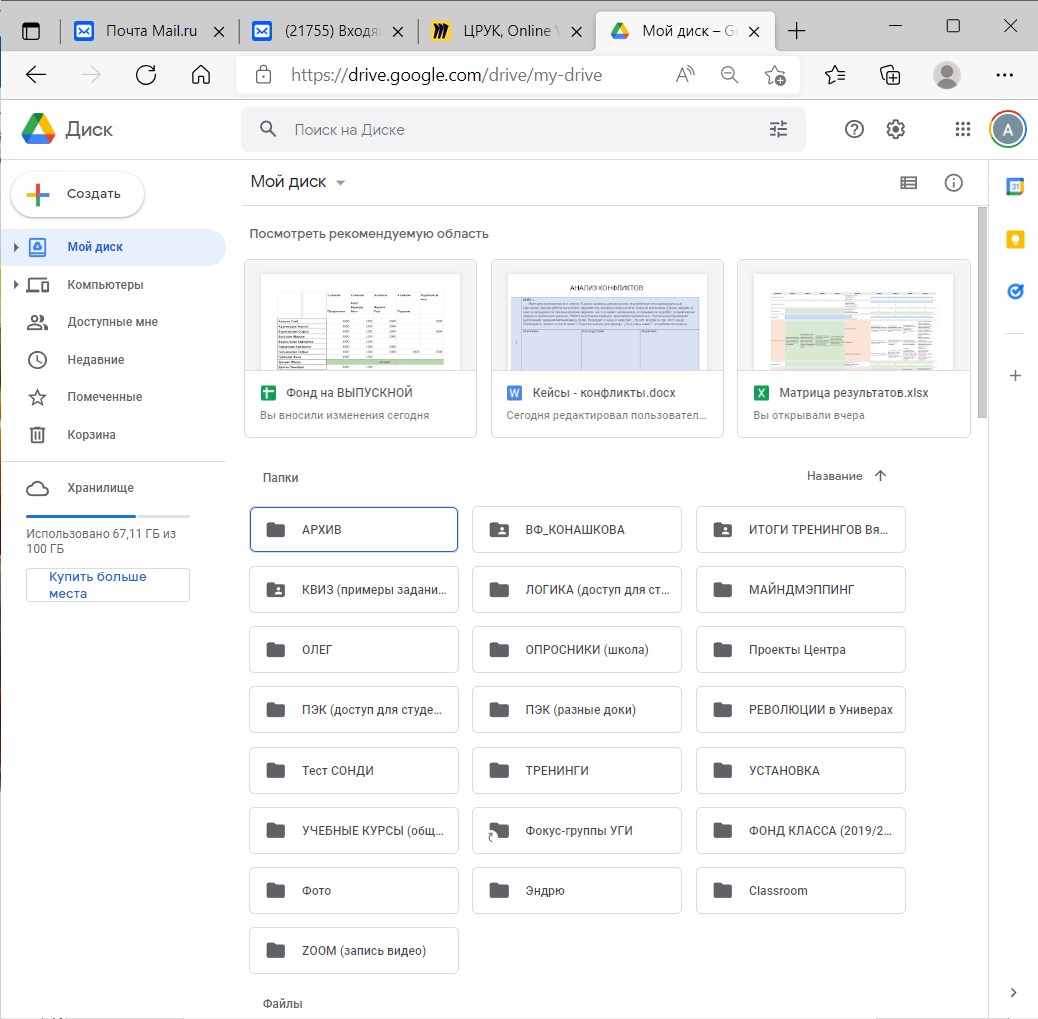 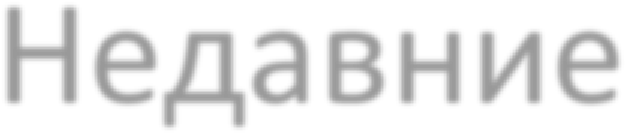 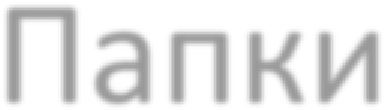 Шаг 4. Как создать файл или папку на диске?  Для этого нажмите на + в левой верхней части страницы В открывшемся меню вы можете выбрать: Создать новую папку Загрузить папку с флешки или из компьютера Загрузить на диск любой документ Создать любой новый документ 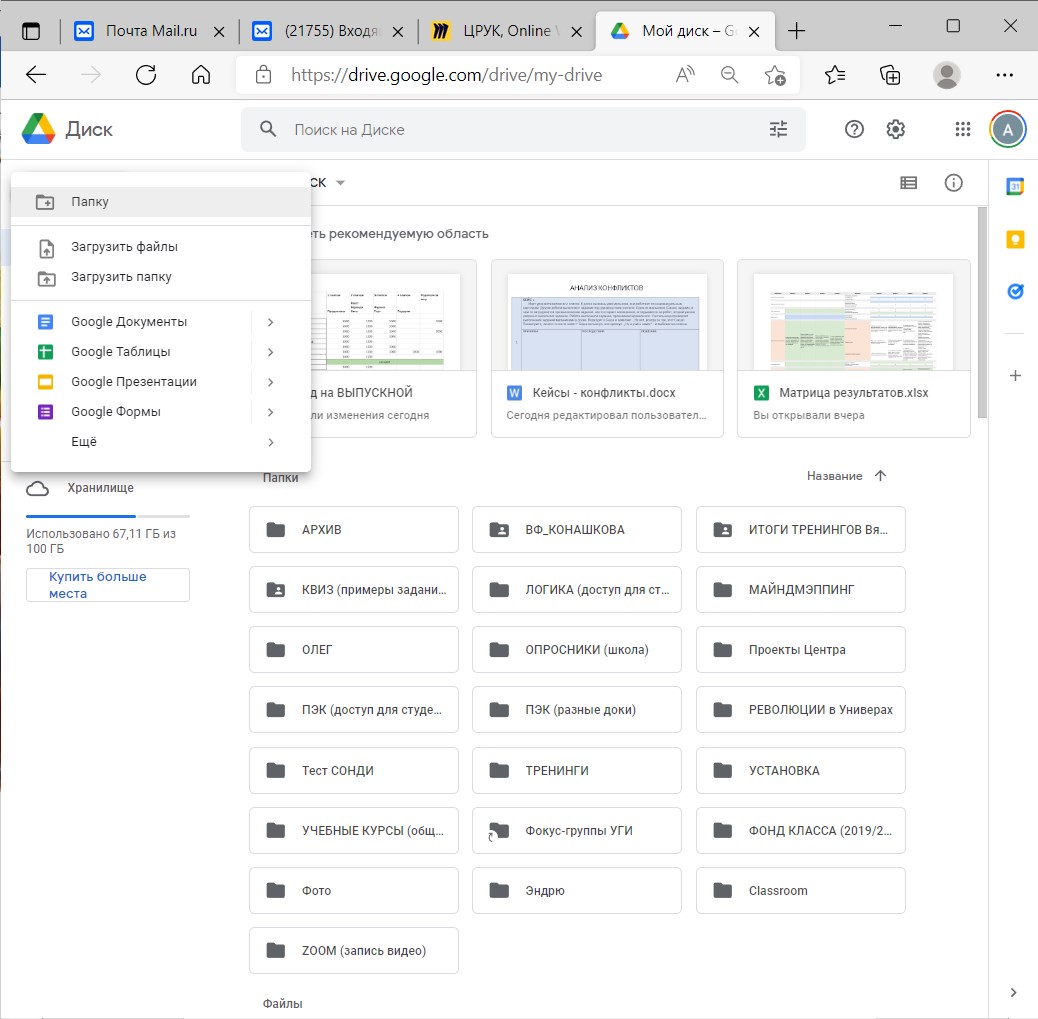 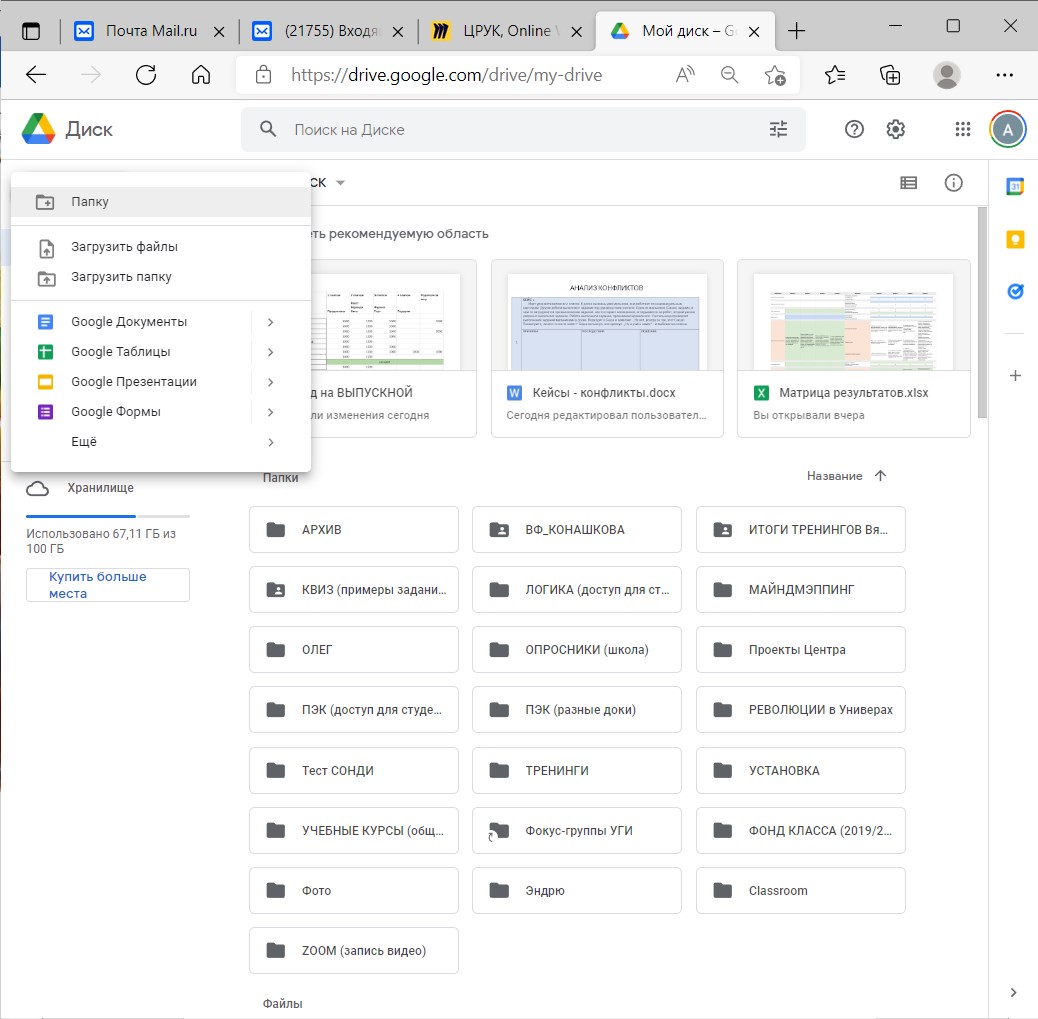 Вы можете использовать диск как для хранения файлов для личного использования, так и для совместной работы с другими участниками Шаг 5. Как организовать совместный доступ к файлам? ВАЖНО: храните файлы, предназначенные для совместного использования, в отдельной папке. Это не позволит другим людям получить доступ к вашим конфиденциальным документам Как открыть доступ к конкретному файлу по ссылке?  Для этого наведите мышкой на конкретный файл и в открывшемся меню выберите «Открыть доступ» 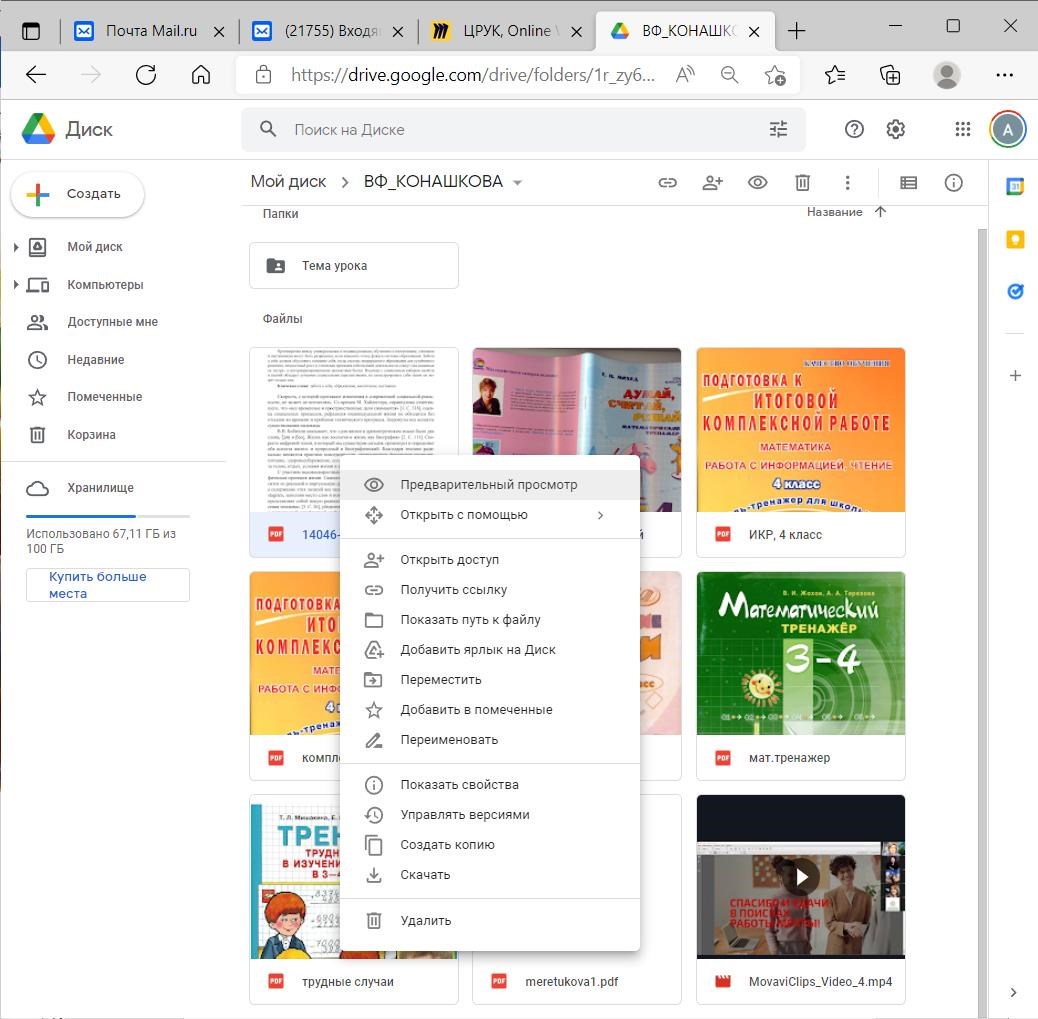 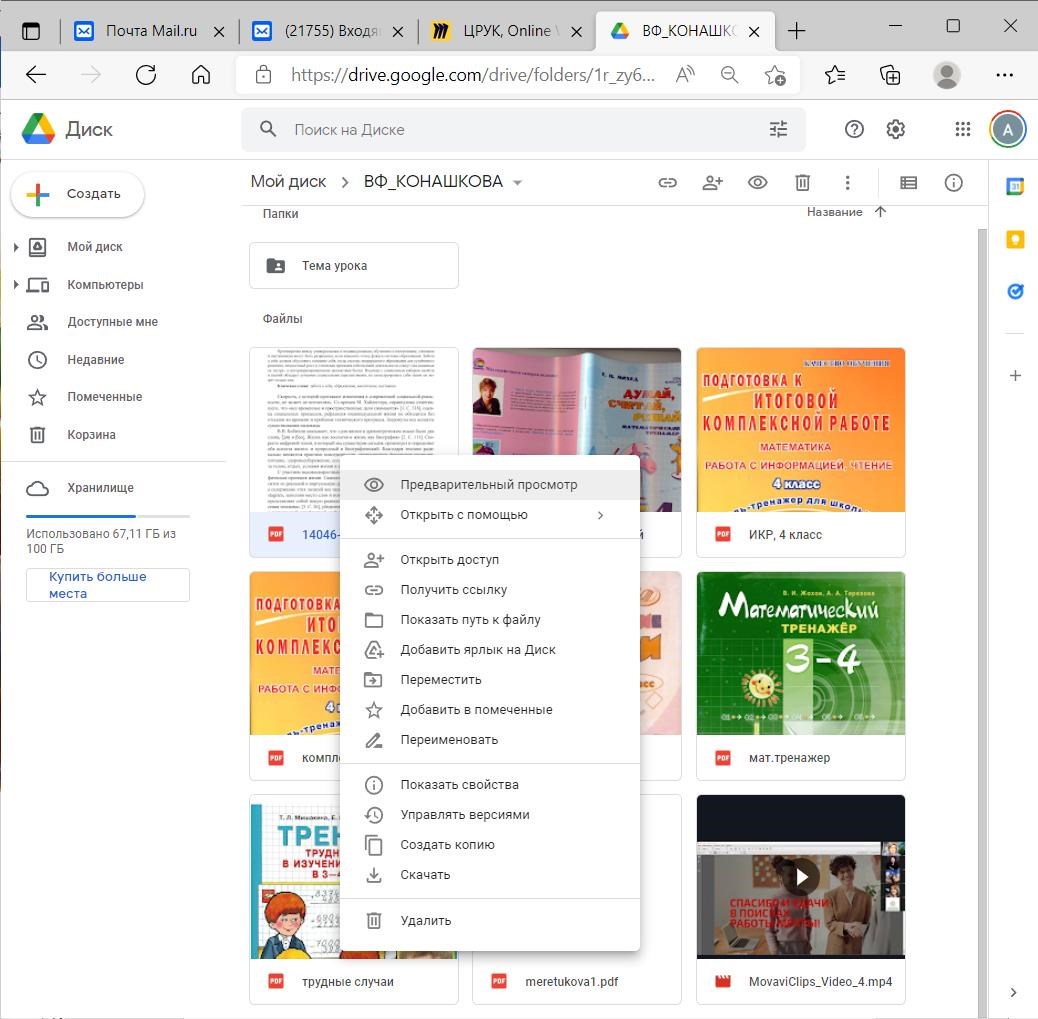 В новом открывшемся окне щелкаем по синей надписи «Изменить» 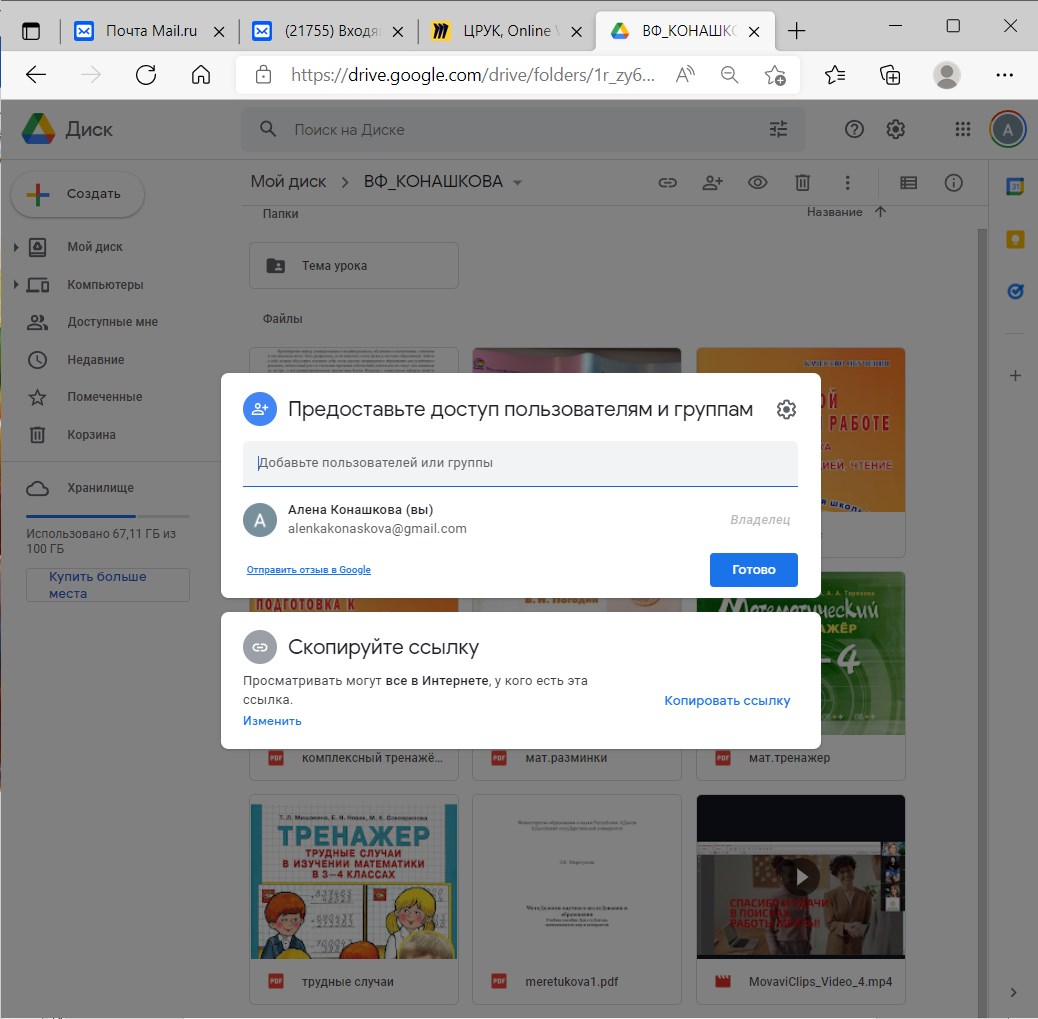 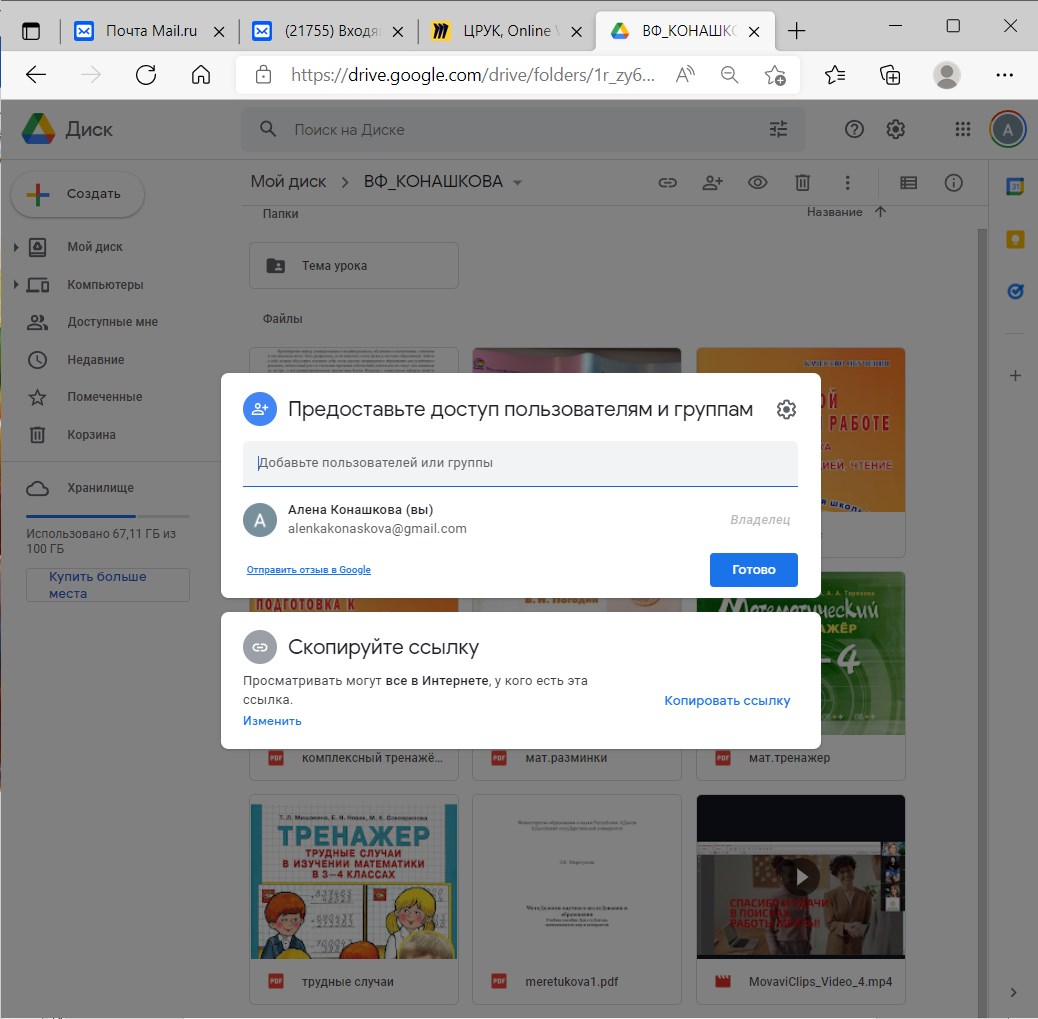 В новом открывшемся окне щелкаем на маленькую черную стрелочку и выбираем «Доступно пользователям, у которых есть ссылка 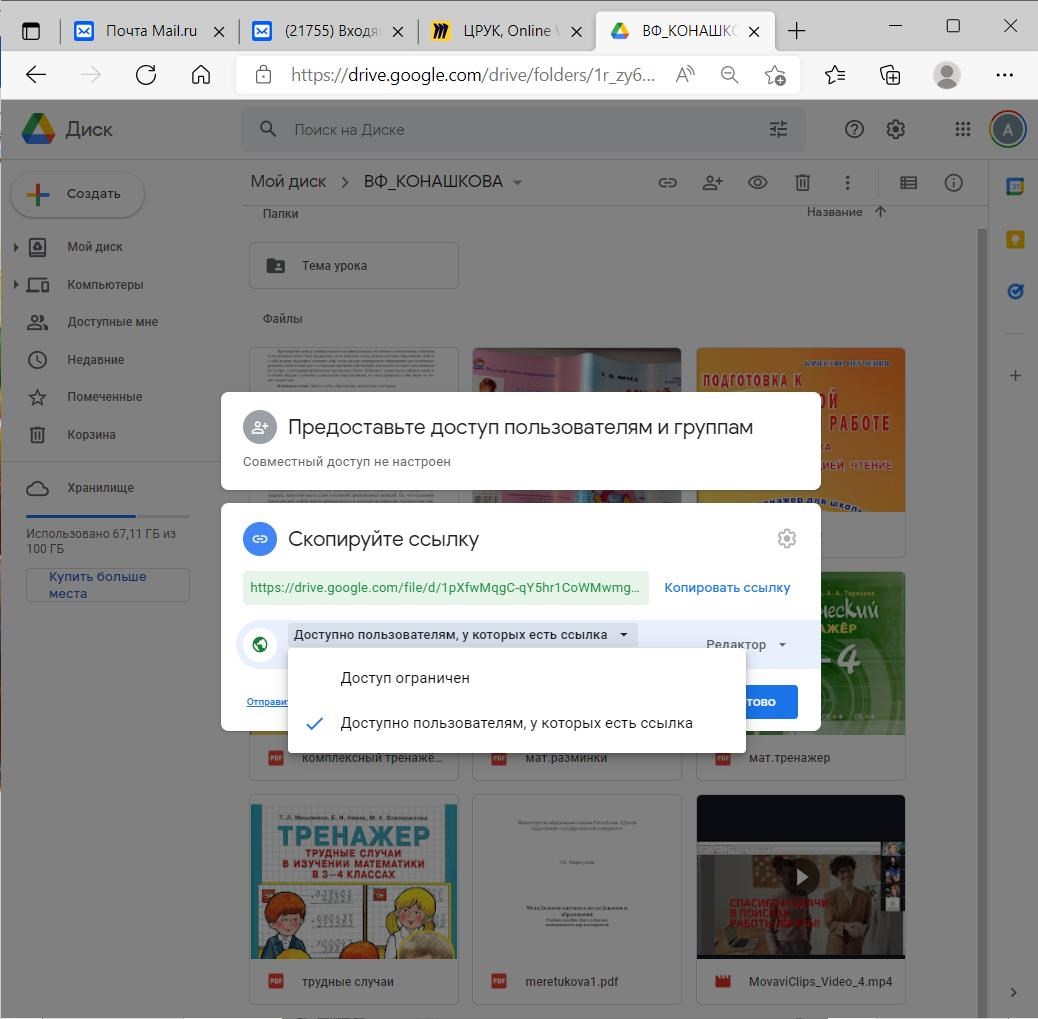 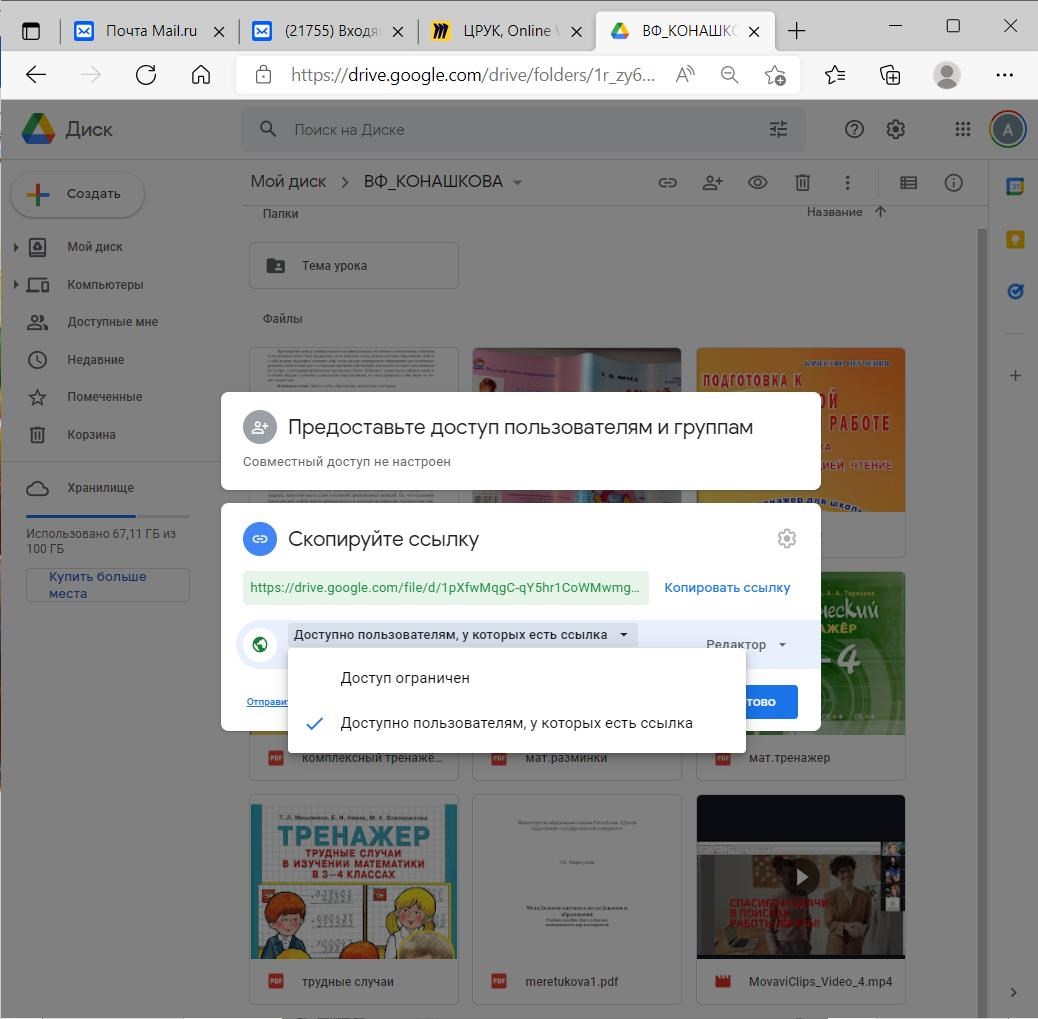 Далее выбираем роль, которую предоставляем нашим участникам – читатель (может только просматривать документ), комментатор (может просматривать и оставлять комментарии) и редактор (может редактировать, удалять и размещать информацию) 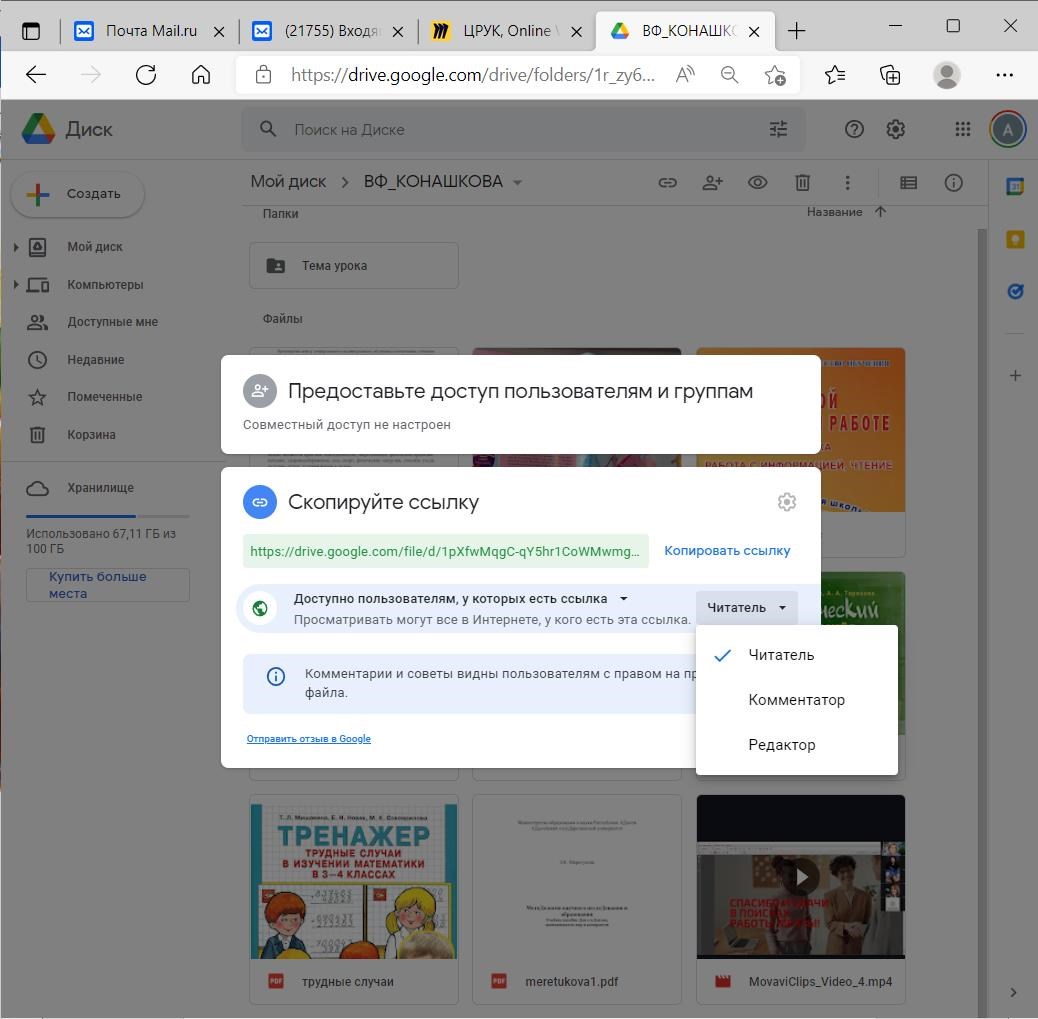 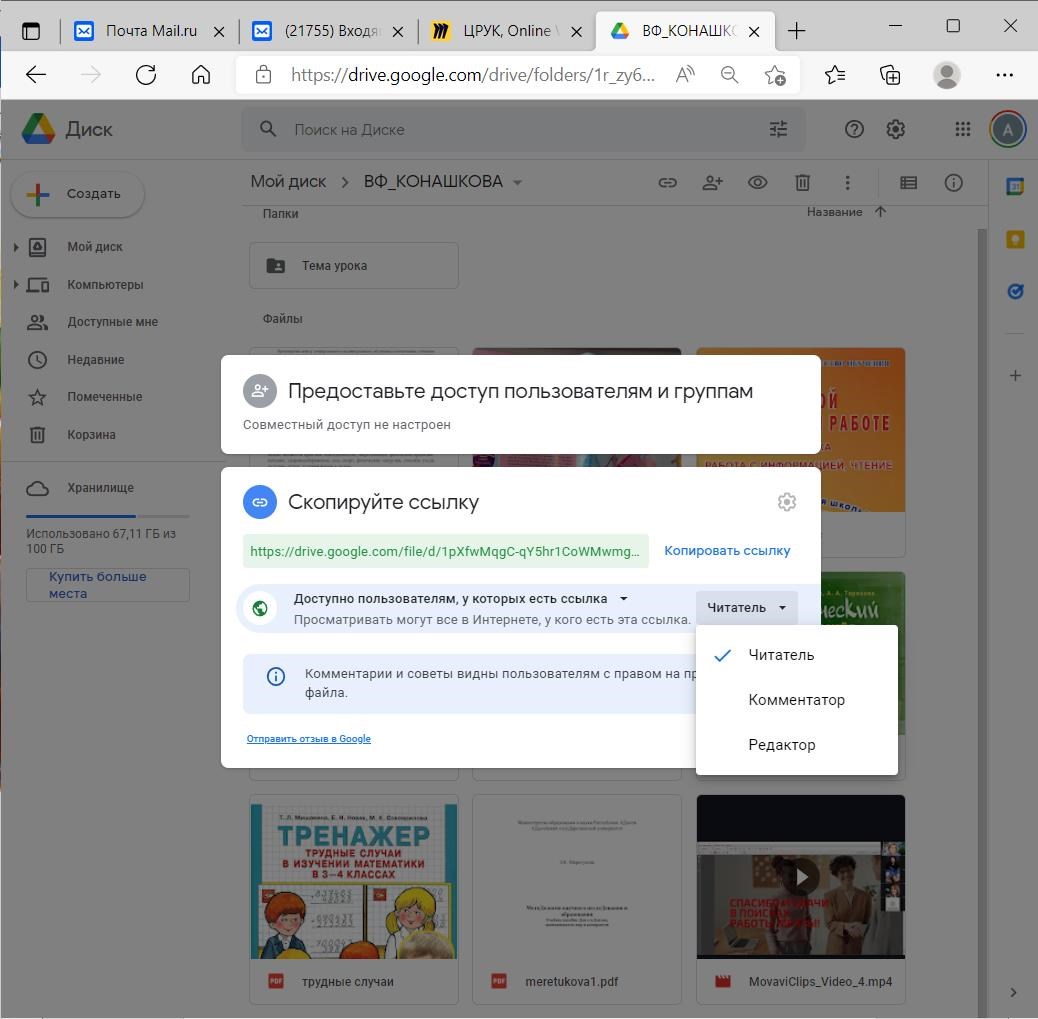 Далее – нажимаем на синюю надпись «Копировать ссылку» 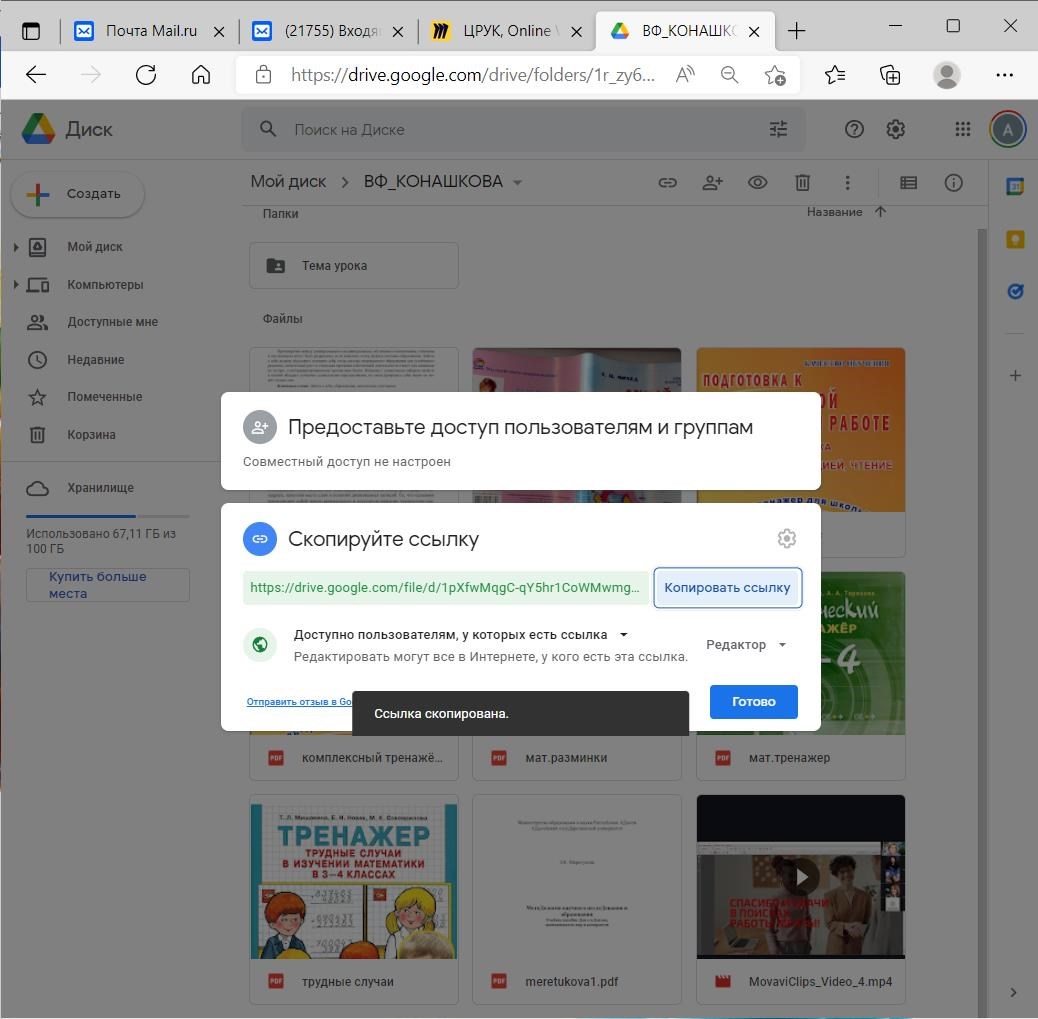 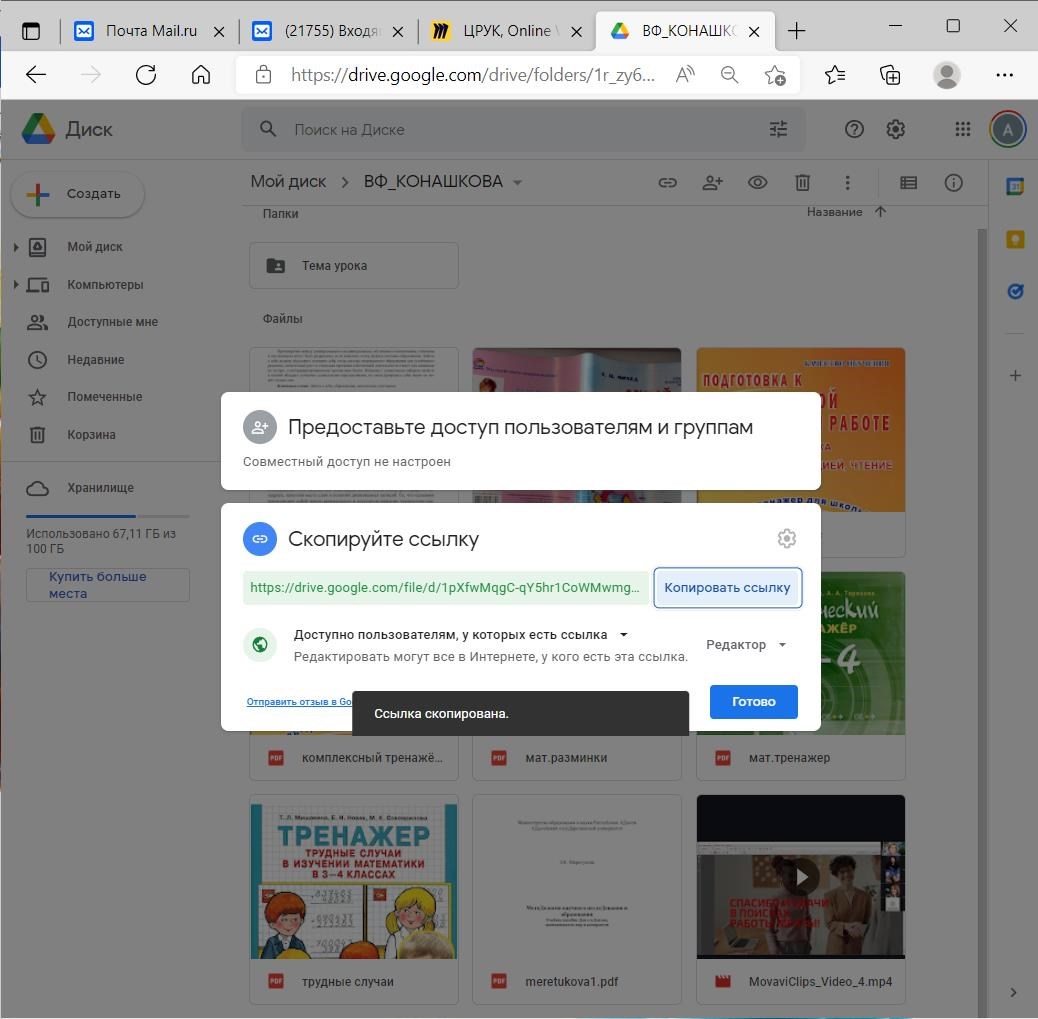 Скопированная ссылка находится в буфере обмена, и вы можете сохранить ее в любом документе (и пользоваться ею многократно) или отправить ее участникам через любое средство коммуникации – чат, мессенджер, электронная почта Как открыть доступ к папке с несколькими файлами по ссылке?  ВАЖНО: если вы открываете доступ к папке, это значит, что ваши участники получат доступ ко всем файлам, которые размещены в этой папке Для этого наведите мышкой на папку с файлами и в открывшемся меню выберите «Открыть доступ» 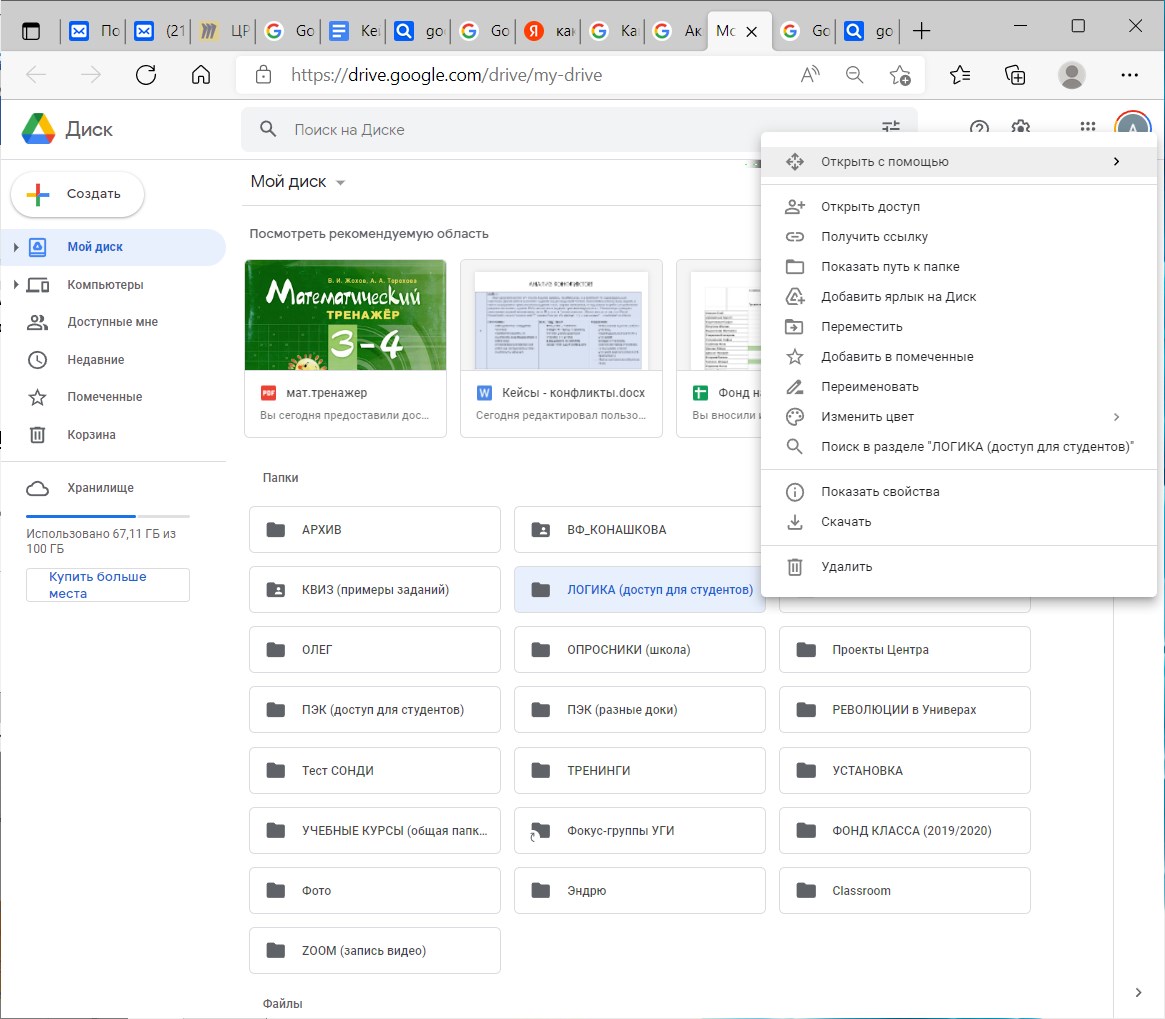 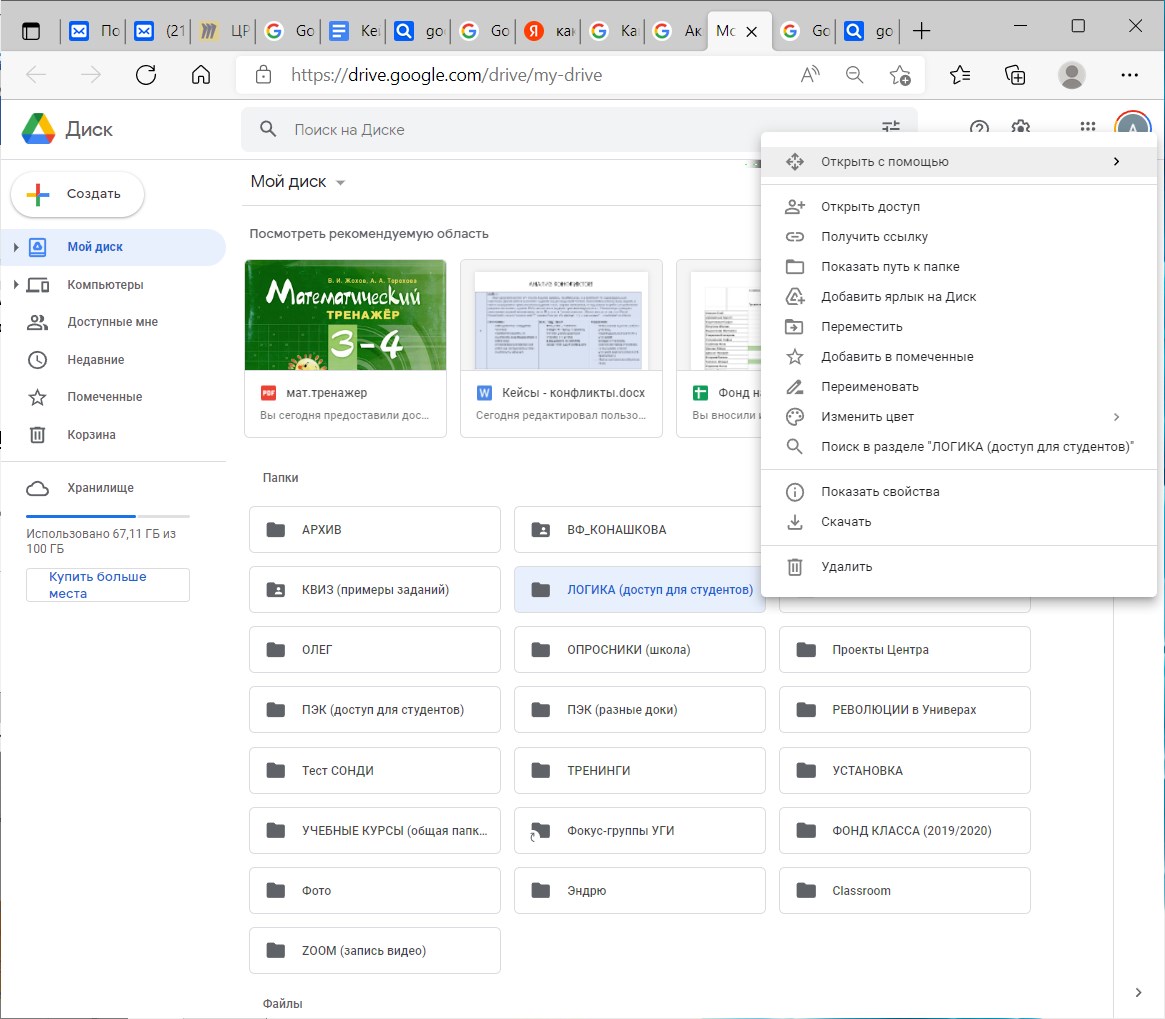 В новом открывшемся окне щелкаем по синей надписи «Изменить» В новом открывшемся окне щелкаем на маленькую черную стрелочку и выбираем «Доступно пользователям, у которых есть ссылка Далее выбираем роль, которую предоставляем нашим участникам – читатель (может только просматривать документ), комментатор (может просматривать и оставлять комментарии) и редактор (может редактировать, удалять и размещать информацию) ВАЖНО: участники с ролью редактора могут создавать новые документы и размещать (загружать) свои документы, а также удалять документы, находящиеся в этой папке Далее – нажимаем на синюю надпись «Копировать ссылку» Скопированная ссылка находится в буфере обмена, и вы можете сохранить ее в любом документе (и пользоваться ею многократно) или отправить ее участникам через любое средство коммуникации – чат, мессенджер, электронная почта Шаг 6. Как организовать закрыть совместный доступ к файлам и папкам? ВАЖНО: если вы аннулируете ссылку доступа, то ваши участники не смогут больше видеть ваши документы Для этого наведите мышкой на конкретный файл или папку и в открывшемся меню выберите «Открыть доступ» 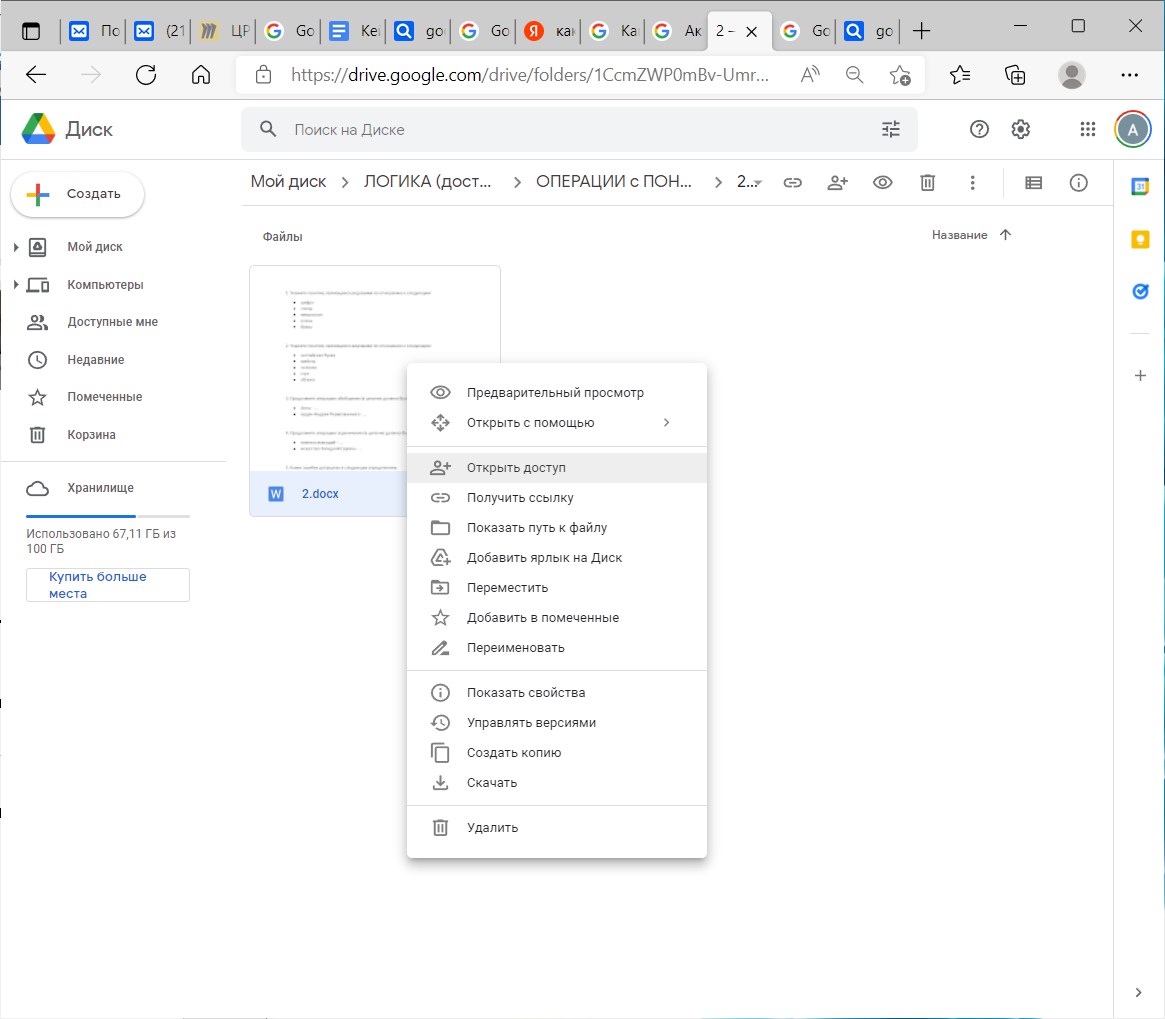 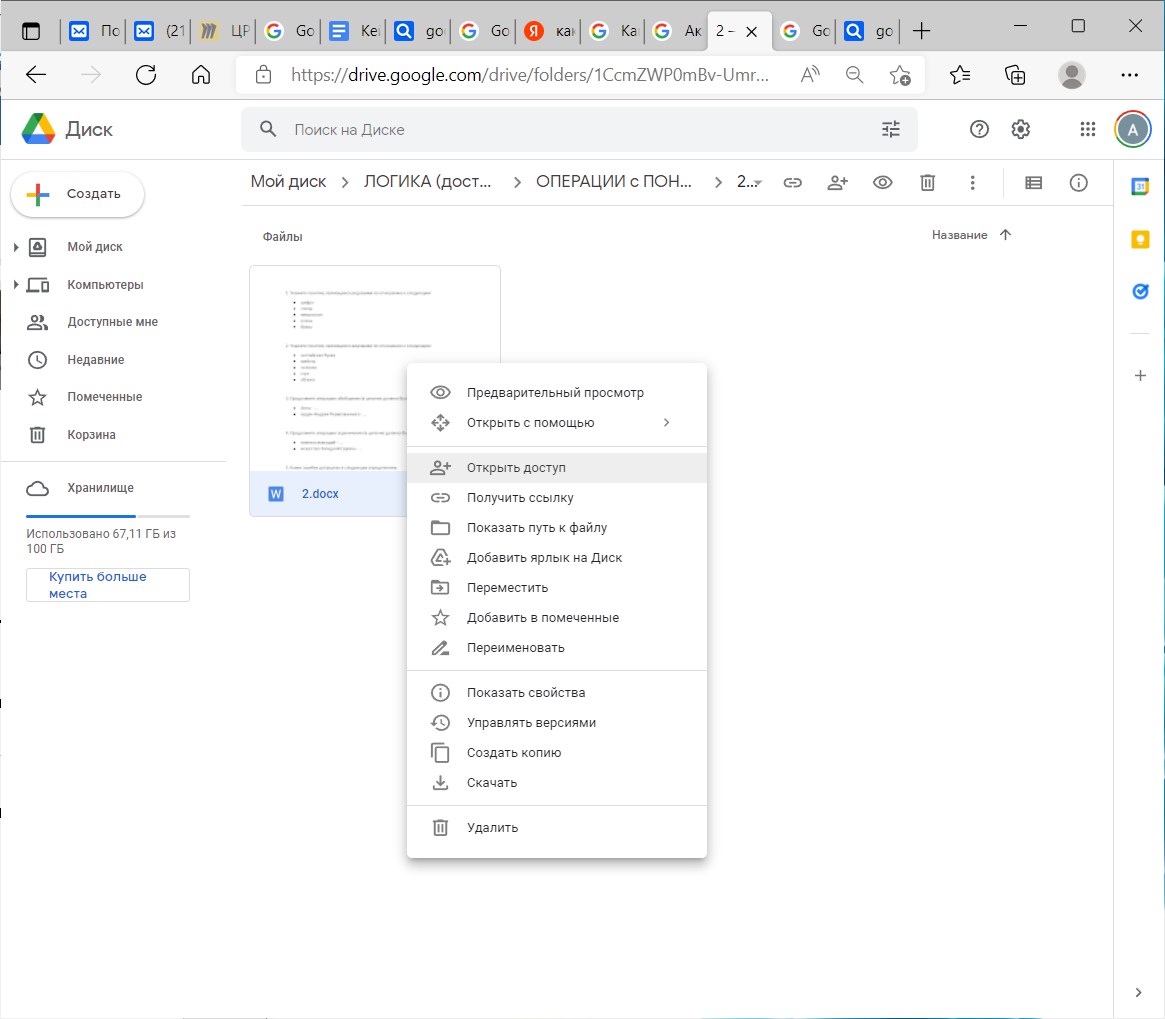 В новом открывшемся меню щелкаем на маленькую черную стрелочку рядом с надписью «Доступно пользователям. У которых есть ссылка 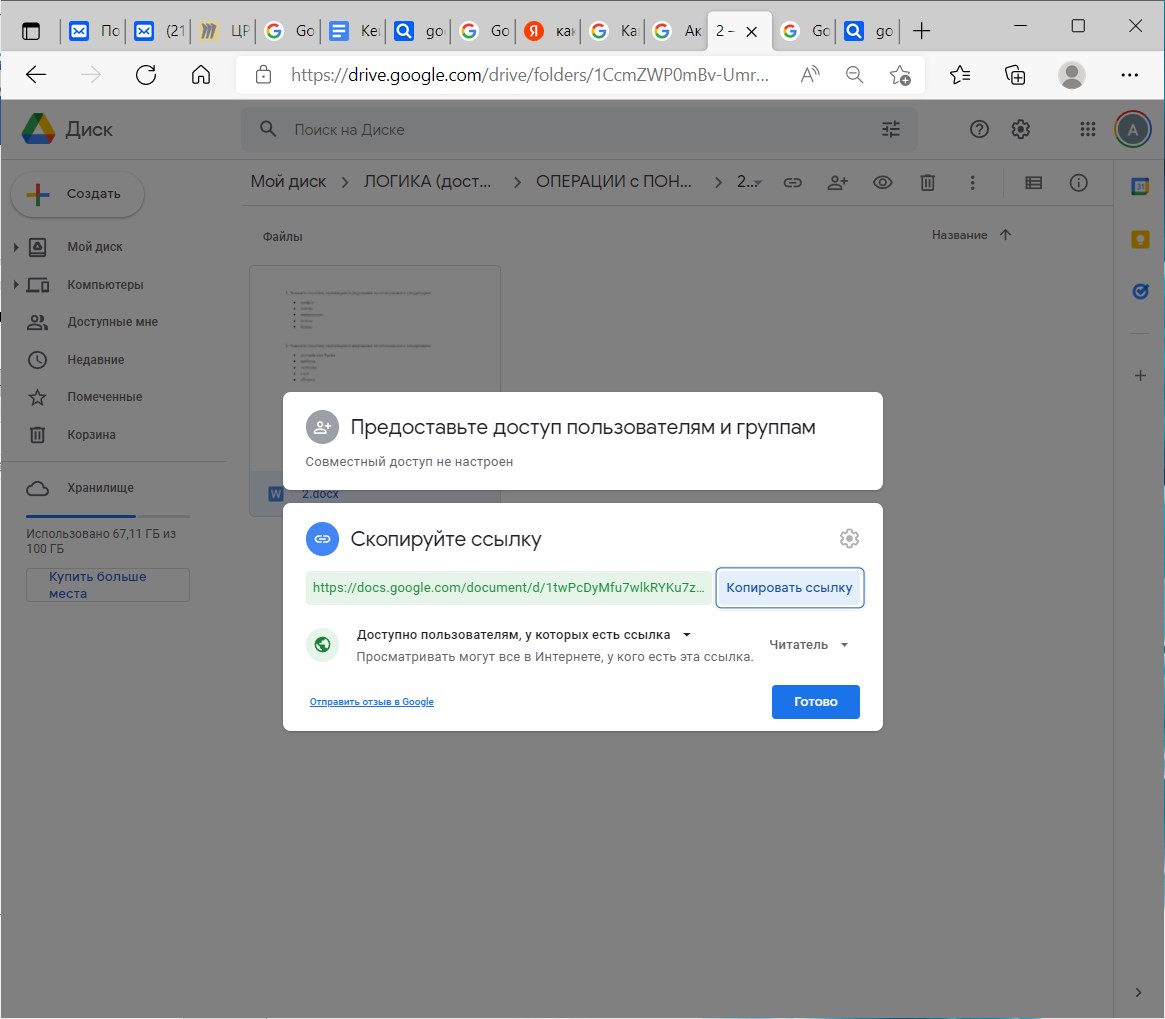 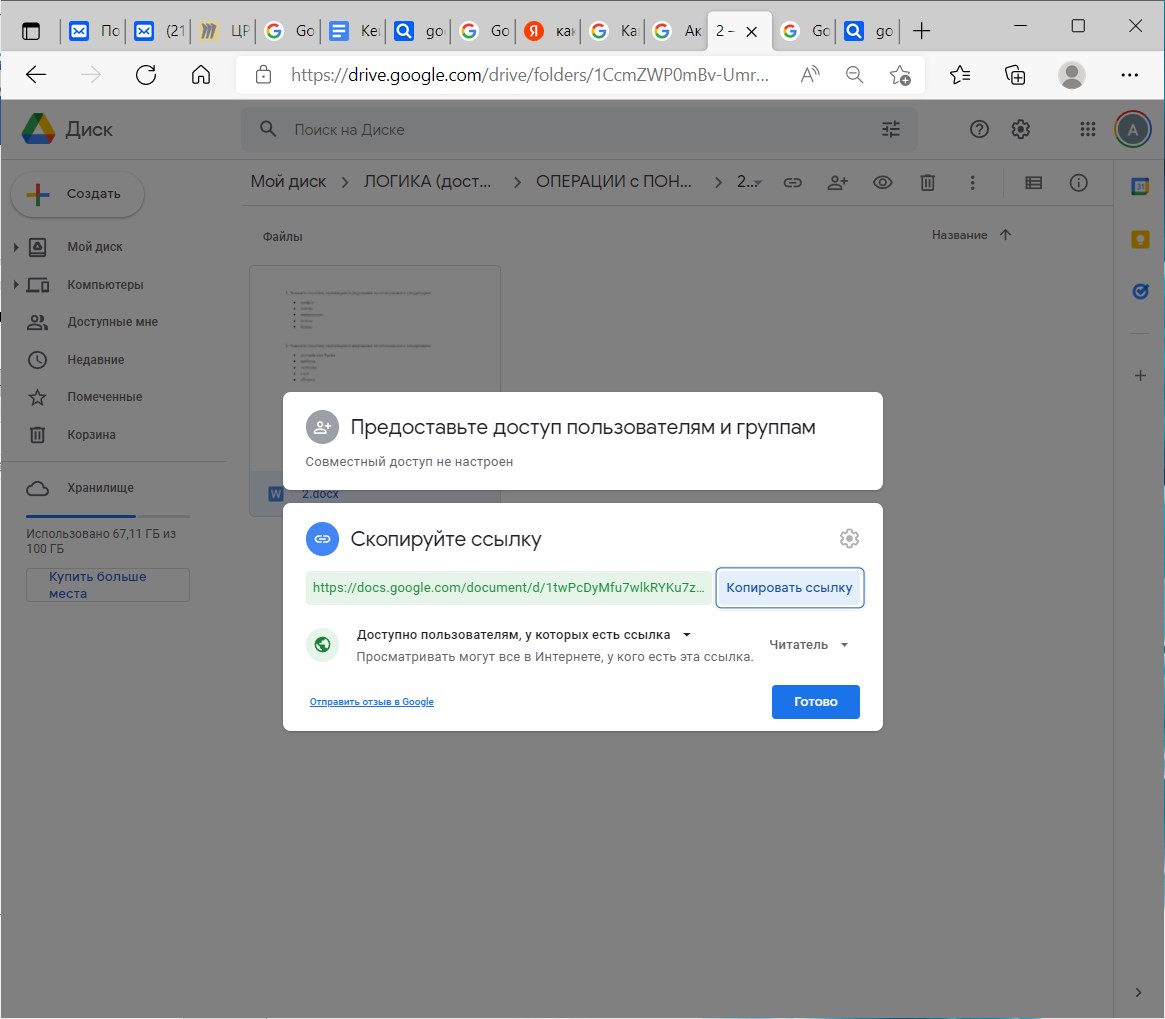 Выбираем «Доступ ограничен» 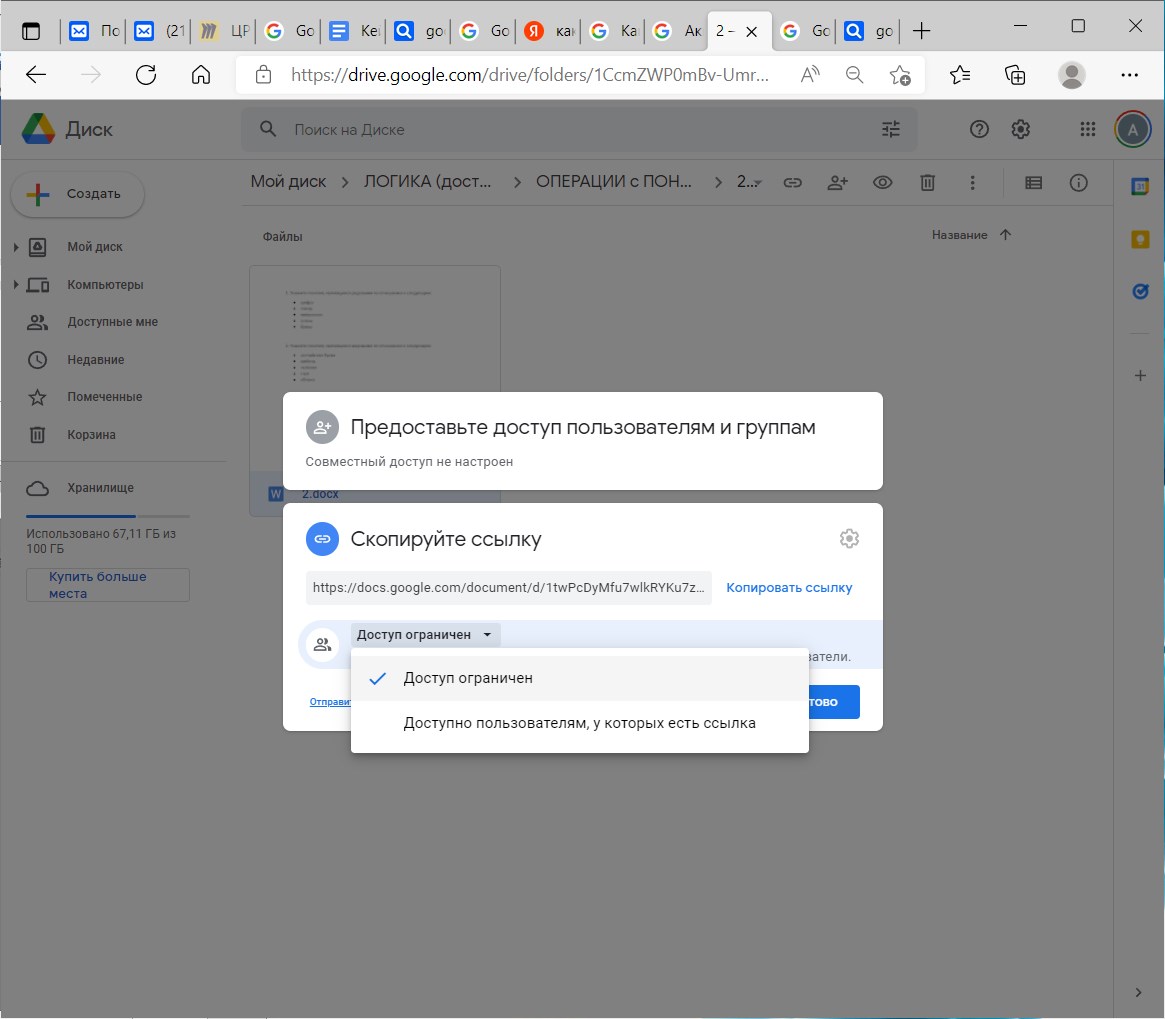 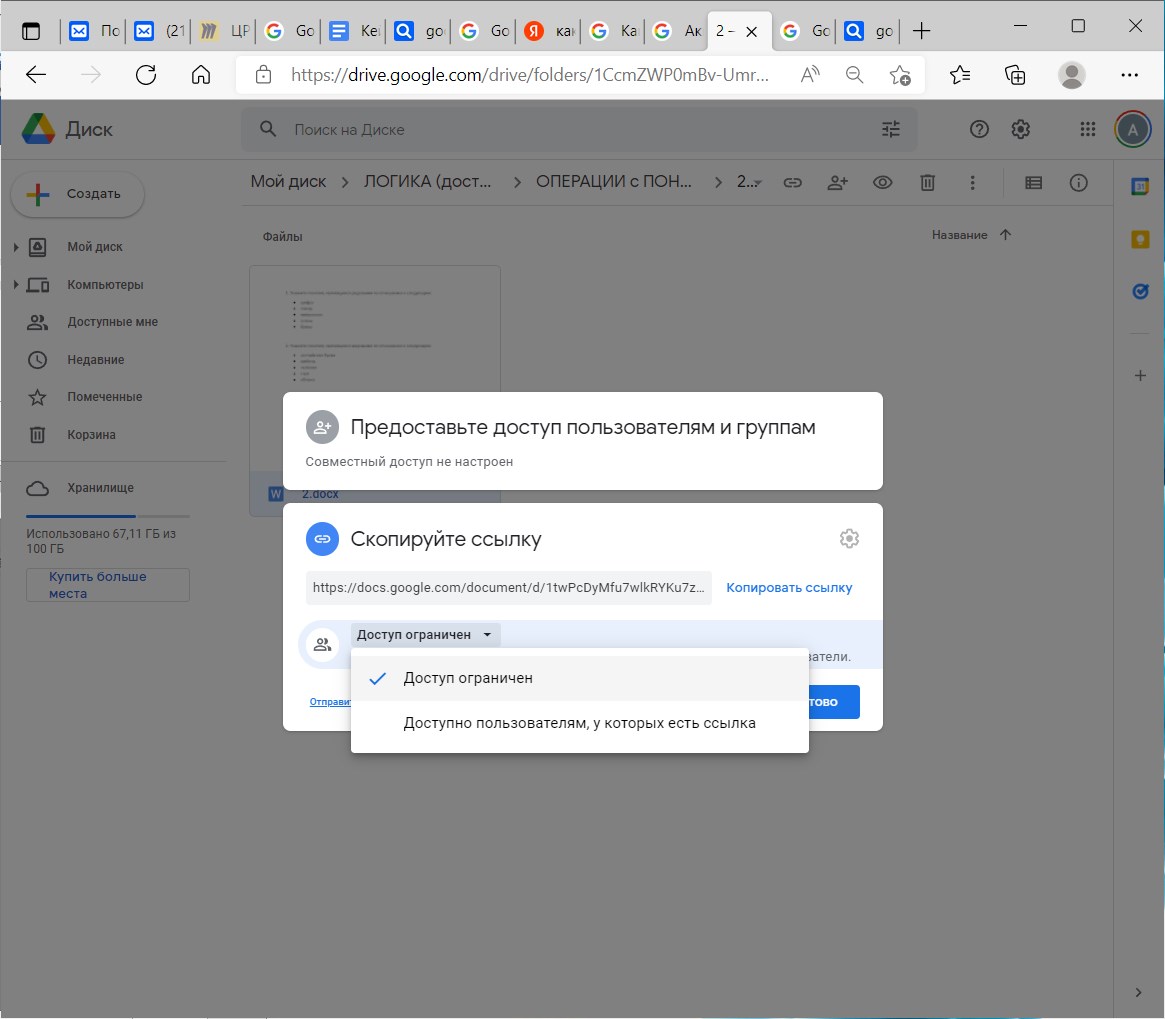 Всё! Больше доступа к вашему файлу или папке у других участников нет 